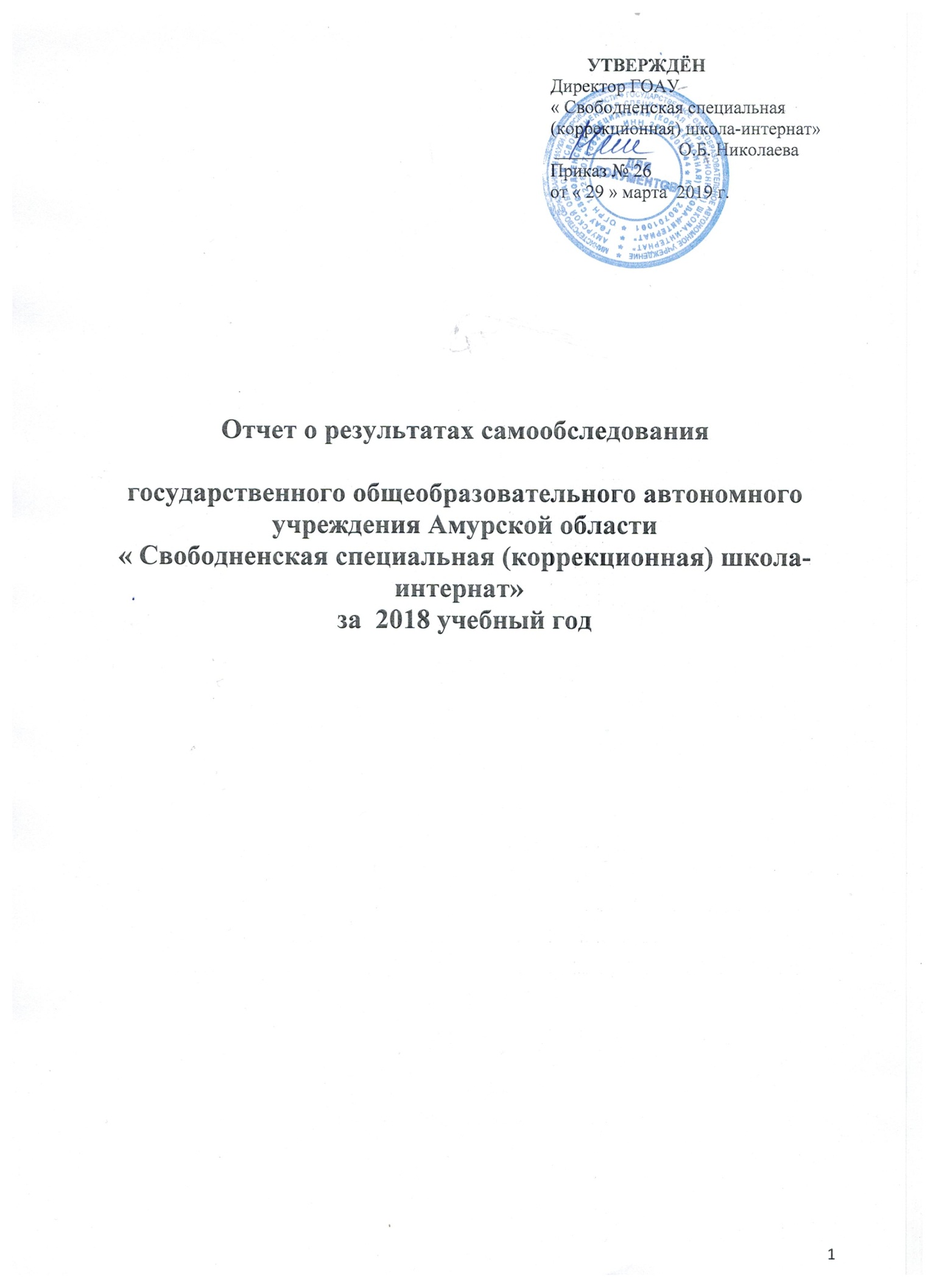 СОДЕРЖАНИЕ1.АНАЛИТИЧЕСКАЯ ЧАСТЬ.  2. ПОКАЗАТЕЛИ ДЕЯТЕЛЬНОСТИ ОБЩЕОБРАЗОВАТЕЛЬНОЙ ОРГАНИЗАЦИИ.									    Стр.46-49АНАЛИТИЧЕСКАЯ ЧАСТЬ.Общие сведения об общеобразовательной организации. 1. Тип: автономное учреждение2. Учредитель: Министерство образования и науки Амурской области3. Адрес осуществления образовательной деятельности: 676450, Амурская обл., г. Свободный, ул. Постышева, дом 61; ул. Комсомольская ,дом 225.4. Банковские реквизиты: л/с 30914001631 и л/с 31914001631 (целевые субсидии) в Министерстве финансов Амурской области Р/с 406 01810700003000001 в ГРКЦ ГУ Банка России по Амурской области г.Благовещенск БИК 0410120015. Телефон: 8(4163) 3-37-02 (директор); 3-36-12 (вахта), 3-36-81 (бухгалтерия. факс)6. Факс: 8(4163) 3-36-12;7. e-mail: school_internat4@mail.ru8. Сайт: www. свободненскаяшкола-интернат.рф9. ФИО руководителя: Николаева Ольга Борисовна10. ФИО заместителей:Михалкина Людмила Петровна, Калашникова Людмила Михайловна — заместитель директора по учебно-воспитательной работе,Карась Ирина Юрьевна — главный бухгалтер,Баженова Наталья Александровна — заместитель директора по административно-хозяйственной части1.2. Организационно-правовое обеспечение деятельности образовательного учреждения1.ОГРН: 1022800758640, дата гос. регистрации: 3.11.1999, наименование регистрирующего органа: Межрайонная инспекция Федеральной налоговой службы№ 5 по Амурской области2. ИНН: серия 28 № 0013279593, зарегистрировано 03.11.1999г. за основнымгосударственным регистрационным номером 10228007586643. Устав утвержден приказом Министерства образования и науки Амурской области №306 от 16.03.2018 г4. Лицензия на право ведения образовательной деятельности: регистрационный номер № ОД 5171 выдана 27.11.2014 г.5.Свидетельство о государственной аккредитации: серия 28А01 №0000318, регистрационный номер 02693, выдано 02.02.2015г
        II.	Оценка образовательной деятельности и организации учебного процесса   школы - интерната.  Динамика контингента обучающихся по формам получения образования и формам обучения Общее количество обучающихся за последние 3 года уменьшилось. За последний год  количество детей, получающих образование в очно-заочной форме, индивидуально растёт.Динамика контингента обучающихся по уровням образования за 3 года.За последние три года количество детей-сирот и детей, оставшихся без попечения родителей, получающих образование на разных уровнях, уменьшилось, в соответствии с  Постановлением Правительства Российской Федерации от 24 мая 2014 г. N 481 г. Москва "О деятельности организаций для детей-сирот и детей, оставшихся без попечения родителей, и об устройстве в них детей, оставшихся без попечения родителей". Динамика количества обучающихся на одного педагога за 3 года.На одного педагога в течение 3-х лет приходится в школе-интернате около 2-х обучающихся, что говорит о грамотной политике администрации школы-интерната, принимающей на работу педагогов в количестве, необходимом для обеспечения качественного образовательного процесса.2.4  Новые технологии, внедряемые при реализации образовательных программ в течение 3 последних лет.В течение 3 последних лет в школе-интернате внедряются такие технологии, как здоровье-сберегающая технология (как создание условий учебно-воспитательного процесса, способствующих сохранению и укреплению здоровья учащихся), проблемное обучение (или его элементы), технологии групповой деятельности, игровые технологии, технология использования Internet в учебно-воспитательном процессе, педагогика сотрудничества,  технология саморазвития личности учащегося, технология уровневой дифференциации и групповой деятельности.  Используется деятельностный подход в обучении: проблемное обучение, конспект-лекция, самостоятельное изучение учебного материала с консультирующей ролью учителя, атака мыслей, подготовка сообщений, рефератов, презентаций.  Изменения в организации и проведении текущего контроля и промежуточной аттестации за 3 года.Система оценки образовательных достижений учащихся остается стабильной. В настоящее время она осуществляется не только в ходе государственной итоговой аттестации слепых и слабовидящих выпускников основной школы, умственно-отсталых (с интеллектуальными нарушениями) обучающихся, но и при проведении мониторингов, итоговых контрольных  работ, тестов, проверочных работ.  Изменения в процессе подготовки обучающихся к ГИА за 3 года.Система оценки образовательных достижений учащихся остается стабильной. Она осуществляется не только в ходе государственной итоговой аттестации выпускников основной школы, но и на основе плана ВШК. Организация коррекционной работы для лиц с ОВЗ.Коррекционная работа при освоении адаптированных общеобразовательных программ начального общего, основного общего образования учащимися с ограниченными возможностями здоровья осуществляется как в урочной деятельности, так и во внеурочной деятельности, а также на специально организованных коррекционных занятиях с педагогами-дефектологами, логопедами, педагогами- психологами, учителем тифлопедагогом и строится в соответствии с требованиями ФГОС НОО ОВЗ, ФГОС УО.В течение прошедшего года продолжилась работа по  программам коррекционных занятий и занятий по внеурочной деятельности в соответствии с требованиями ФГОС НОО ОВЗ и ФГОС О УО.При организации коррекционной работы в следующем учебном году необходимо выработать системный подход в работе, что позволит более эффективно внедрять коррекционный компонент в обучении учащихся с ОВЗ в урочной и внеурочной деятельности. Планируется согласовать учебно-тематическое  планирование коррекционных курсов и курсов внеурочной деятельности для более успешного освоения умений и  навыков жизненной компетенции обучающимися.Социальная защита воспитанников.	Основными направлениями работы по социальной защите воспитанников являлись следующие подразделы:1.Работа с детьми «Группы риска», предупреждение и профилактика правонарушений, употребление алкогольных и наркотических веществ, правовой всеобуч, организация совместной работы с правоохранительными органами;2.Организация переосвидетельствования и освидетельствования воспитанников на инвалидность, назначения пенсий и ЕДВ, устройство воспитанников в дома инвалидов и перевод воспитанников в другие учебные учреждения;3.Профориентационная работа, устройство выпускников (детей сирот и детей,  оставшихся без попечения родителей)  в профессиональный колледж;4.Совместная работа школы-интерната и общественности (совместная работа с отделами образования, пенсионным фондом, управлением социальной защиты населения, органами законной власти – суды, судебные приставы).    СОЦИАЛЬНЫЙ ПАСПОРТНа основе данного паспорта выявляются проблемные семьи и воспитанники, нуждающиеся в защите их интересов. Определяется комплекс мер и мероприятий по защите прав ребенка или улучшению жизненных условий.Работа психологической службы     		Главная задача психологической службы заключается в обеспечении психологической поддержки образовательного и воспитательного процесса в учреждении. Реализуется через создание эффективного психолого-педагогического сопровождения обучающихся по различным направлениям развивающей, коррекционной работы, создание системы мер по профилактике и преодолению отклонений в психологическом здоровье учащихся, содействию педагогическому коллективу в выборе эффективных форм, приемов и методов коррекционного воздействия на воспитанников.    		Содержание психологического сопровождения определяется следующими задачами:     - значимостью психолого-педагогического изучения воспитанников на протяжении всего периода обучения с целью обеспечения индивидуального подхода;     - важностью полноценного личностного развития воспитанников на каждом возрастном этапе;     - необходимостью ранней профилактике и коррекции отклонений в развитии, поведении и  деятельности воспитанников;     - экспертной деятельностью и методической работой.     	Основными видами деятельности психологической службы, направленными на реализацию поставленных задач, являются: психодиагностика, психокоррекция, психологическое консультирование, психологическая профилактика и психологическое просвещение. Работа по оказанию психологической помощи воспитанникам, имеющим проблемы в развитии, велась совместно с врачом-психиатром, социальным педагогом, психолого-медико-педагогическим консилиумом учреждения, который создан с целью совершенствования психолого-педагогической и медико-социальной помощи обучающимся.		Для обеспечения комплексного подхода к развитию воспитанников обязательным условием является функционирование школьного ПМПк, определяющего целесообразность перевода ребенка из одного класса в другой, индивидуальную программу, направление трудового обучения, виды коррекции. Школьный ПМПк действует на постоянной основе, в нем опытные педагоги, логопеды, психологи, социальные педагоги, учителя-дефектологи, врачи.Движение обучающихся за 3 года.Контингент обучающихся за последние три года уменьшился. Неравномерное изменение контингента говорит об отсутствии базы данных слепых и слабовидящих детей и вступление в силу Постановление Правительства Российской Федерации от 24 мая 2014 г. N 481 г. Москва "О деятельности организаций для детей-сирот и детей, оставшихся без попечения родителей, и об устройстве в них детей, оставшихся без попечения родителей"Изменения в организации индивидуальной работы с обучающимися за 3 года.В школе-интернате ведется плановая и систематическая работа по исполнению требований индивидуальных программ реабилитации и абилитации детей-инвалидов (ИПРА) в области организации обучения и психолого-педагогической помощи; составление и реализация индивидуальных планов развития с учетом рекомендаций специалистов, прописанных в Картах здоровья и индивидуального развития учащихся.В начале учебного года проводилась стартовая диагностика сформированности умений и навыков учащихся учителями – дефектологами, учителями-логопедами и педагогами - психологами, врачом-педиатром. По итогам диагностик были разработаны рекомендации педагогам, работающим с учащимися. В результате регулярного ведения Карт здоровья и индивидуального развития учащихся, в том числе детей-сирот, повысилась эффективность коррекционной работы во внеурочной и урочной деятельности школы-интерната.В течение всего учебного года велась работа по исполнению и контролю выполнения требований ИПРА в рамках психолого-педагогического сопровождения для каждого ребенка инвалида школы-интерната, что позволило обеспечить и определить системность работы с обучающимися на последующие периоды.. Профориентационная работа.В профориентационной работе главным направлением школы является содействие уча- щимся с ОВЗ в профессиональном самоопределение в условиях свободы выбора сферы деятельности в соответствии со своими возможностями, способностями. Результаты изменения системы работы по профориентации воспитанников выявлялись по следующим критериям:включенность учащихся в мероприятия по профориентации;участие внешних партнеров, проводящих совместную работу со школой по профориентации;проведение мероприятий по профориентации воспитателями и классными руководителями по направлениям воспитания в контексте ФГОС;включенность родителей в проблемы профориентации учащихся с ОВЗВключенность учащихся, родителей, педагогов в профориентационную работу повысилась, но при этом были выявлены проблемы, особенно важными являются:Непонимание родителями значимости коррекционных дисциплин, как необходимое средство для подготовки к профессиональному образованию, профессиональной деятельности и социализации воспитанника.Несистемное представление у учащихся знаний о выборе профессионального пути в соответствии с их возможностями и неумение выстраивать профессиональную траекторию.В связи с выявленными проблемами определены задачи на следующий год: Просвещение родителей об особенностях и проблемах людей с ОВЗ в профессиональном образовании и профессиональной деятельности.Формирование у учащихся представлений о профессиях и профессиональной деятельности в соответствии со своими возможностями, способностями.Воспитательная работа.  I отделениеНа основании Стратегии развития воспитания в Российской Федерации разработана       программа   « Золотой росток».         	Цель  программы воспитания:   социальная реабилитация и социализация детей с            ограниченными возможностями здоровья,  детей-сирот и детей, оставшихся без попечения          родителей. Приоритетные направления воспитательной деятельности:Спортивно-оздоровительное воспитание;Духовно- нравственное  воспитание;Гражданско-патриотическое воспитание;Социокультурное и медиакультурное воспитание;Интеллектуальное воспитание;Культуротворческое и эстетическое воспитание;Экологическое воспитание;Воспитание положительного отношения к труду и творчеству;Правовое воспитание и культура безопасности;Воспитание семейных ценностей;Профилактика ДДТТ;Профилактика вредных привычек;Профилактика правонарушений; Профилактика экстремизма и терроризма.Воспитательная работа Учреждения организована таким образом, что коллективные творческие дела объединены в воспитательные модули. В центре такого модуля яркие общие ключевые дела. Это позволило создать периоды творческой активности, задать четкий ритм жизни школьного коллектива, избежать стихийности, оказывать действенную помощь классному руководителю.                        ВОСПИТАТЕЛЬНЫЕ МОДУЛИ:Сентябрь -  «Здравствуй школа!»Октябрь - «Спорт, здоровье, красота»Ноябрь - «Славные даты»Декабрь - «Зимние забавы»Январь - «Я – гражданин России»Февраль - «Защитникам Отечества посвящается»Март - «Край, в котором я живу»Апрель -  «Умники и умницы»Май - «Салют, победа!» - Июнь - «Ах, лето!Программы дополнительного образования решали следующие задачи:. В школе - интернате разработана  адаптированная общеобразовательная  программа дополнительного образования « Путь к успеху»   реализуется посредством дополнительных общеобразовательных программ, составленными педагогами дополнительного образования:    Художественно - эстетическая направленность - руководитель Суркова В.И., педагог дополнительного образования. Осуществляется через реализацию программ дополнительного образования – для начальных классов «Путешествие в мир искусства»  и  «Мастер украшения»; Для старшей группы: - «Рисунок и живопись» и «Декоративно – прикладное творчество»;           В.И. Суркова  вместе с обучающимися и воспитанниками принимают активное участие в конкурсах, мероприятиях различного  уровня и имеют грамоты, благодарности:                                         Участие в конкурсах и выставках учащихся 2018 год   	Краеведческое направление:      Особое место   в гражданско-патриотическом воспитании обучающихся и воспитанников отводиться школьному музею, руководитель Ашиток Е.Д., педагог дополнительного образования и осуществляется через реализацию программы   « Юный краевед». Е.Д. Ашиток  совместно с воспитателями и учителями принимает  участие в   школьных, областных, всероссийских  конкурсах и имеют грамоты, дипломы, благодарности: Участие в конкурсах и выставках учащихсяДиплом 1 степени областного конкурса «Лучший школьный краеведческий музей-   2018». Дипломы 1 и 3 степени получили обучающиеся 7а класса, руководители Симакова Л.Б. и Султанова О.В.     	Музыкально-вокальное направление помогает решать задачи нравственно-эстетического воспитания. Руководитель  Коротков А.Е., музыкальный руководитель.  Музыкально-вокальное направление представлено программой   «Веселые нотки». А.Е. Коротков готовит обучающихся и воспитанников  к участию  в областных, городских, школьных  конкурсах, фестивалях: 	Техническая  направленность-  руководитель  Кравченко Е.Д..,  педагог дополнительного образования. Осуществляется через реализацию программы     « Мастерская Марьи  искусницы». Обучающиеся, воспитанники участвуя в  олимпиадах, конкурсах,(муниципальных, региональных, всероссийских показывают хорошие результаты: Физкультурно-спортивная направленность. -  руководитель   Радионов В.В.,  педагог дополнительного образования . Осуществляется через реализацию программы   «Юный спортсмен», включает в себя несколько спортивных видов: волейбол, настольный теннис, легкая атлетика, шашки.Педагог дополнительного образования Радионов В.В. вместе со своими воспитанниками и обучающимися принимает активное участие в городских, областных, всероссийских, школьных  соревнованиях, олимпиадах и имеют грамоты и благодарственные письма.   	Хореографическая направленность – руководитель Синичук Е.А., работа осуществляется через реализацию программы  «Очарование».     	Синичук Е.А.  вместе с обучающими и воспитанниками выступает на всех школьных мероприятиях, областных и городских конкурсах, выезжают в села Свободнеского района с концертами. Дети имеют благодарственные письма, грамоты   Воспитанники и обучающиеся принимают активное участие  в школьных мероприятиях. Традиционно реализовывают социальный проект «Твори добро» выезжают в  села с праздничными  концертами, где поощряются грамотами и сладкими призами.   За отчетный период были проведены плановые мероприятия.7.12. 2018- была организована встреча обучающихся 9-10 классов с педагогом СКЦСОН "Лада". Т.А.Грищенко. « Незримые угрозы-мифы и реальность».23.11.2018-  прошло совместное детско- родительское  мероприятие  во 2-3в классе « Как хорошо мне вместе с мамой»  23.11.2018- в рамках проекта «Историческая память» проходил областной конкурс музеев.   Музей школы-интерната получил  грамоту «Лучший школьный краеведческий музей-2018»  22.11.2018 -в   школе состоялся концерт, посвящённый Международному Дню матери.  20. 11. 2018-      ко дню Всероссийского дня правовой помощи детям социальным педагогом Мельниковой Е.А. было проведено мероприятие  с приглашением юриста на тему: «Моя жизнь, мои права».  20.  11.2018-   состоялась интерактивная правовая игра «Имею право». В игре приняли участие обучающиеся 7-10 классов.  6 .11.2018- воспитателями    проведён общешкольный воспитательный час посвященный Дню толерантности  «Все мы разные, но все мы равные».13.11.2018- в рамках недели математики   во всех классах среднего и старшего звена были проведены олимпиады. 13.11.2018 -  в Международный день слепых и Всемирный день доброты, энергетики передали  детям с нарушениями зрения комплекты специализированных книг, изданных фондом «Иллюстрированные книжки для маленьких слепых детей» при финансовой поддержке ПАО «РусГидро».  10 .11.2018- обучающиеся и воспитанники  с праздничном концертом выступили в ЗАТО Циолковский 29.10. 2018-  в школьном музее  проведено мероприятие, посвященное   100-летию комсомола. 26.10. 2018-  в 3 «А» классе  прошло нетрадиционное родительское собрание  по предупреждению детского дорожно-транспортного травматизма и соблюдению правил дорожного движения.26.10. 2018 -   состоялось традиционное мероприятие: «Посвящение в пятиклассники»!15.10.   2018 -  в г. Москва состоялся   Международный Фестиваль « Белая трость». Обучающаяся  приняла участие в Гала концерте.5.10.2018 -  состоялся  праздничный концерт, посвященный Дню учителя.  1.10.   2018 - обучающиеся  и педагоги: Семенчук И.П., Коротков   А.Е.с концертной программой выехали во Всероссийское общество слепых. 28.09.2018-   прошло праздничное мероприятие, посвящённое Осени.28.09.2018-    были проведены «минутки безопасности» 1-го сентября в школе традиционно прошла торжественная линейка, посвящённая началу нового учебного года и Дню знаний.12.08. 2018   проходил турнир по шахматам, посвященный Дню города и Дню физкультурника.  Среди детей лучшим стал Тихон Пушистов, который занял I место – награжден грамотой 12.06.2018-   – День России. Дети с ограниченными возможностями здоровья   порадовать жителей села, устроить им праздничный  праздник.26.05. 2018-  проведен  День Здоровья.   23.05.   2018- в г. Благовещенске проходилаVII Спартакиада «Шанс для каждого!» среди детей-инвалидов и детей с ограниченными возможностями здоровья Амурской области. Воспитанники и обучающиеся   показали хорошую физическую подготовку в различных спортивных видах:С 27.04.18   по 16.05.  2018- во Всероссийском детском центре «Орленок». Приняла     участие   в Гала концерте «Зажигая звезды», организатором концерта была Диана Гурцкая.25.05.2018-   в нашей школе произошло торжественное событие « Последний звонок».   19.05.2018 - на школьном стадионе   прошла общероссийская акция «Зарядка со стражем порядка».9.05.2018-воспитанники приняли участие во Всероссийской акции « Бессмертный полк» 8.05.2018-     прошел конкурс чтецов «День Победы в стихах».4.05.2018   в школе-интернате  в рамках международного дня поэзии для учащихся 8-10 классов прошло мероприятие, посвящённое творчеству Эдуарда Асадова. Ребята с большим интересом слушали выступление  учителя Сорокиной Е.П., которая  рассказала о жизни и творчестве поэтаС 23 по 27.05.2018   -   в школе прошла коррекционная неделя под названием «Радуга».3.05.2018   были подведены итоги  IVшкольной научно – практической конференции «Человек. Природа. Общество». С 16   по 20.04.2018      в интернате  прошла Неделя русского языка в начальной школе. 27 .04.2018   -  состоялся    областной конкурс  хоровых коллективов среди обучающихся образовательных организаций Амурской области.   23.04.2018-     прошло мероприятие по теме:  «Электробезопасность» .13 .04.2018  -   обучающиеся 9 «А» класса приняли участие в открытом уроке географии. Тема урока «Проблемы Агропромышленного комплекса России и пути их решения».7 .04.2018        проводился День Здоровья.2.04.2018      –  прошло мероприятие в ходе которого воспитатель Татьяна Павловна Кашина провела просветительскую работу о детях аутистах.1.04.2018   -    в11.00 появился весёлый и озорной Клоун Карандаш, со своей программой. Играли в игры, рисовали, угадывали мелодии, танцевали всеми частями тела.28.03.2018-    в городе Свободном, на базе МОАУ школы  №2   прошла 14 городская    научно -практическая  конференция школьников «Человек. Природа. Общество».25.03.2018-      в городской библиотеке имени Н.К Крупской проходил поэтический час « Тебе, мой край, дарю я эти строки» 23.03.2018       приняли участие в конкурсе ДПИ и ИЗО, посвященный 100-летию образования Амурской милиции, проводимый сотрудниками полиции п. Циолковский.  20.03.2018       в 1а классе состоялось заочное увлекательное путешествие в заповедник.14.03.2018       обучающиеся 7В и 6В классов приняли участие в информационном часе «Стань грамотным покупателем».12.03.2018       ученики 5 «а» класса со своим воспитателем Старчуковой Ольгой Николаевной, посетили одно из исторических и памятных мест г.Свободного, памятник воинам –интернационалистам.7.03.2018- прошел праздничный концерт, посвященный  Международному женскому дню      7.03.2018 учащиеся 9-а класса ГОАУ «Свободненская специальная (коррекционная) школа-интернат» выступили в Свободненском городском обществе инвалидов с новой праздничной программой.1.03.2018  учащиеся старших классов побывали в пожарной части №5 города. Для них служащими части была проведена экскурсия. Ребята познакомились с особенностями несения службы в подразделениях ПЧ.01.03.2018-Полицейские совместно с обучающимися школы – интерната  провели викторины и конкурсы, которые помогают усвоить очень важные истины о взаимном уважении и понимании между людьми.  20.02.2018- прошел школьный смотр строя и песни 22.02.2018     состоялось театрализованное мероприятие, посвященное Дню защитника Отечества.Праздник 23.02.2018   – хороший повод для воспитания у школьников чувства патриотизма, сопричастности к лучшим традициям своей Родины, формирования у детей гордости за славных защитников Отечества.18. 02.2018 -, в день Прощённого воскресенья, дети стали участниками проводов Масленицы. 02.2018-  в 10 классе прошло мероприятие на тему «Есть такая профессия –Родину защищать».11.02.2018-  воспитанники, обучающиеся с родителями, жители микрорайона собрались на лыжную гонку «Лыжня России-2018». 9. 02.2018-  старшеклассники нашей школы побывали в библиотеке им. П. Морозова, где приняли участие в вечере памяти В.С. Высоцкого. 7.02.2018  -  было проведено открытое коррекционное занятие с учащимися 8-а, 9-а классов «Важней всего погода в классе». 7.02.2018  -Обучающиеся 6 «А» класса под руководством воспитателя Симаковой Людмилы Борисовны провели акцию «Помоги себе сам».  с 29.01.2018  по 202.2018-  прошла неделя литературного чтения «Волшебный мир Шарля Перро».27.01.2018 мероприятия, посвященное Дню снятия блокады Ленинграда.  25.01.2018- прошла интеллектуальная игра по георграфии « Пойми меня»   23.01.2018    в Доме детского творчества состоялся Рождественский турнир. 21-22. 2018 . в г. Благовещенске проходили Всероссийские соревнования по мини- футболу, организаторами которых была компания «Мегафон». Воспитанники ГОАУ приняли участие, и команда воспитанников     заняла 2 место по мини-футболу. Достижения воспитанников   школы-интерната Таблица результативности воспитательной работы %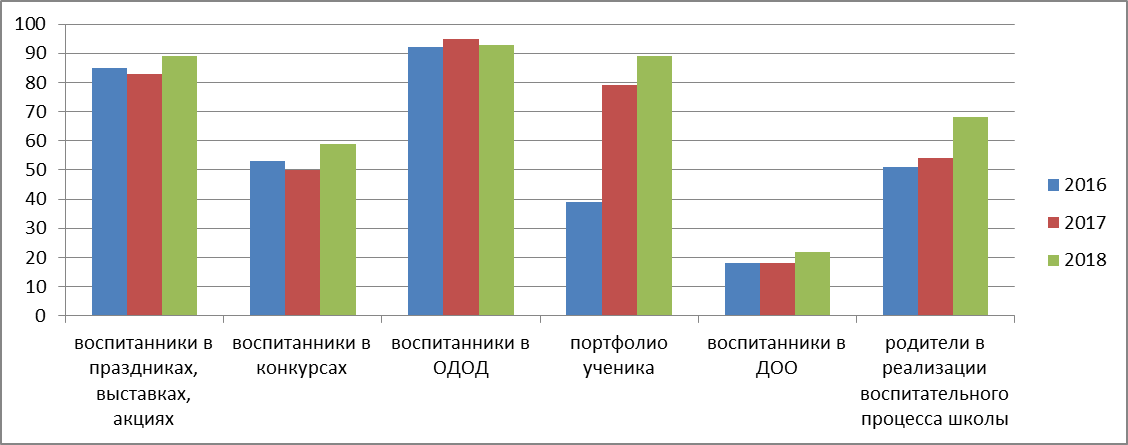 Результативность воспитательной работы педагогических работниковДостижения воспитанников   школы-интернатаСводные результаты уровня воспитанности    2018 учебный год.Начальное звеноСреднее звеноПо результатам воспитанности можно сделать заключение, что формирование нравственных качеств личности ребенка является приоритетным в воспитательной работе педагогического коллектива: наблюдается положительная динамика воспитанности обучающихся. II отделениеОрганизация воспитательной работы обеспечивает условия для удовлетворения разнообразных потребностей личности ребенка 1-9 классов, так как практика воспитательной работы показывает, что не менее актуальным продолжает оставаться преемственность между всеми ступенями воспитания, отдельными направлениями жизнедеятельности в процессе воспитания. Планирование воспитательной работы осуществлялось на основе индивидуального подхода, знания структуры дефекта, влияющего на формирование личности ребенка. Решались задачи по созданию доступной среды, способствующей коррекции развития интеллектуальных, личностных, творческих качеств воспитанников, их социальной адаптации и интеграции в общество, на основе индивидуального и личностно – ориентированного подхода, организации коллективной внеурочной деятельности в рамках воспитательной системы учреждения.Воспитательная работа школы-интерната организована таким образом, что коллективные творческие дела объединены в воспитательные модули. В центре такого модуля яркие общие ключевые дела (КТД). Это позволило создать периоды высокой творческой активности, задать четкий ритм жизни школьного коллектива, избежать стихийности, оказывать действенную помощь воспитателю и классному руководителю.Воспитательные модули:Сентябрь - «Внимание, дети! Запомним Правила Движения», «Мы – за мир, мы – против терроризма!»;Октябрь - «Кружева осенних листьев», «Учительский вальс»;Ноябрь - «Веселее жить, если добро творить», «В здоровом теле – здоровый дух!»;Декабрь - «Родина – это дом, малая родина – это семья», «Калейдоскоп новогодних приключений»;Январь - «Традиции храня и умножая», «Мой дом и я хозяин в нем»;Февраль - «Славные сыны Отчизны»;Март - «Признание в любви», «Карнавал профессий»;Апрель - «Живая планета», «Я выбираю здоровый образ жизни!»;Май - «Колокола памяти», «Я голосую за мир». Исходя из целей и задач воспитательной работы с воспитанниками, определены приоритетные направления воспитательной деятельности:    1. Физическое воспитание и формирование культуры здоровья;    2. Духовно – нравственное воспитание;    3. Воспитание культуры труда и профессиональное самоопределение;    4. Экологическое воспитание;    5. Гражданско - патриотическое воспитание;6. Досуг («Клуб выходного дня»).По данным направлениям были разработаны адаптированные рабочие программы воспитания, перспективное планирование, план работы методического объединения воспитателей. Насыщенность блоков строилась по принципу преемственности. Каждому возрасту соответствовал свой материал, учитывающий ведущую деятельность и мотивацию. Главное внимание в организации воспитательной работы уделялось раскрытию индивидуальных способностей, творческих начал личности ребенка. Компоненты воспитательной работы реализовывались через проведение воспитательских и коррекционных занятий, классных часов, КТД, общешкольных мероприятий, реализацию коллективных творческих проектов.Позитивные результаты развития воспитанников:Физическое воспитание.Каждое направление имеет свои задачи и план мероприятий. Целью данного направления являлось создание наиболее благоприятных условий для сохранения и укрепления здоровья воспитанников, формирования у детей отношения к здоровому образу жизни как к одному из главных путей в достижении успеха.Были определены основные направления работы:- профилактика и оздоровление – физкультурная разминка (самоподготовка, утренняя зарядка, ежедневный спортивный час, час здоровья, пребывание детей на свежем воздухе, использование здоровьесберегающих образовательных технологий);- информационно-консультативная работа – классные часы, групповые занятия, внеклассные мероприятия, направленные на пропаганду здорового образа жизни: Дни здоровья, спортивные соревнования, однодневные экскурсии и походы, проведение военно-патриотической игры «Зарница».          В течение 2018 года воспитанники школы-интерната принимали активное участие в областных соревнованиях по футболу, теннису, шашкам, легкой атлетике. В спортивных соревнованиях обучающиеся выступали с полной отдачей сил, защищали честь школы-интерната, где заняли 2 призовое общекомандное место.Духовно-нравственное воспитание Цель данного направления воспитательской работы – помочь воспитанникам осознать нравственные нормы и правила поведения. Задачи – формирование нравственного отношения к окружающим людям, формирование нравственной системы ценностей, формирование навыков культурного поведения.В течение года с воспитанниками проводились беседы о правилах поведения в быту, в общественных местах, в транспорте. Особое внимание педагоги уделяли борьбе с вредными привычками, прежде всего, с курением. На данный момент в учреждении не курит ни один воспитанник. Результат работы педагогов отличный. Также педагогами велась разъяснительная работа по совершаемым воспитанниками проступкам. Ни одно нарушение дисциплины не оставалось без внимания педагогического коллектива школы-интерната.Настораживает в отдельных случаях среди подростков недоброжелательность, нетерпимость по отношению друг к другу, к людям, неумение вести себя, бережно относиться к собственности, школьному имуществу. Такие результаты говорят о недостаточном воспитательном воздействии. В новом учебном году работу по нравственному воспитанию следует усилить. В 2018 году особое внимание уделялось работе по профилактике и предупреждению правонарушений среди подростков, противоправному поведению несовершеннолетних, употребления алкогольных напитков, токсических веществ, наркотических средств. Данная работа была направлена на формирование и развитие безопасного поведения в ситуациях, связанных с риском приобщения детей к вредным привычкам. В школе-интернате проводилась работа, направленная на пропаганду здорового образа жизни, отказа от вредных привычек. Этому сопутствовала встреча с сотрудниками правоохранительных органов, которые представили доступную вниманию детей информацию к размышлению.Воспитание культуры труда и профессиональное самоопределение.Цель – формирование основных трудовых навыков обучающихся, воспитание осознанной необходимости общественно-полезного труда, трудолюбия и уважения к любому виду трудовой деятельности. Задачи – организовать систему самообслуживания обучающихся, подготовить их к трудовой деятельности.Ежегодно в ноябре месяце составляется План развития приусадебных участков на территории ГОАУ «Свободненская специальная (коррекционная) школа-интернат» на следующий год. В плане прописаны все виды работ, которые необходимо выполнить, пожелания детей и сотрудников по благоустройству территории и развитию приусадебного участка (он у нас 90 соток, на котором выращиваем основные виды сельхозкультур: картофель, помидоры, огурцы, лук, перец, фасоль, дыни, арбузы, подсолнечник. Укроп, петрушку.). Начиная с апреля по ноябрь 2018 года в школе-интернате проходили месячники по благоустройству школьной территории. Все группы совместно с воспитателями добросовестно и ответственно отнеслись к данному виду деятельности. Фронт работы был большой: уборка территории от листьев, снега, мусора, оформление клумб, участков для игр для младшего звена, побелка деревьев, обновление декоративных работ на участке, посадка рассады цветов и овощей на приусадебном участке. Большое внимание уделялось обслуживающему труду. Спальные корпуса в течение года содержались в отличном состоянии. Образцовыми на протяжении всего года были спальни группы-семьи «Бригантина», «Орлята», «Улыбка», «Радуга». Дежурство классов по школе и столовой велось в течение года по графику, установленному в начале года. Дежурные следили за порядком и чистотой в школе, но не все ребята ответственно подходили к дежурству. Формирование у воспитанников трудовых навыков и воспитание трудолюбия – важное условие успешной социализации наших обучающихся. С трудовым воспитанием, знакомством с профессиями была также связана и экскурсионная работа. Экскурсии в прачечную, в столовую, на предприятия города, беседы о выборе профессии способствовали формированию у воспитанников интереса к будущей профессии.Экологическое воспитание. Цель данного направления работы – формирование у воспитанников бережного отношения к окружающей природной среде. Основные задачи экологического воспитания – это воспитание любви к родной природе, овладение умением ухаживать за живыми существами, растениями.Наша школа-интернат имеет большую озелененную территорию, поддерживать ее в чистоте и порядке стало повседневной заботой обучающихся и педагогов. Экологическое воспитание воспитанников способствовало участию в благоустройстве пришкольного участка, проведений акций «Чистый двор», «Экология своими глазами». У воспитанников прививалось бережное отношение и любовь к природе. В школе-интернате также проходила акция «Отходам вторую жизнь», где педагоги совместно с детьми выполнили красивые поделки из бросового материала.Экологическому воспитанию способствовало также и выезд ребят в летний загородный лагерь «Калейдоскоп», который находится в красивой лесной зоне на берегу р. Пера. В течение июля-августа проводились экологический десанты: «Чистый ручей», «Муравейник», «Зеркальная река» (очистка берегов р. Пера от нанесенного мусора течением) и т.д. Ребята совместно с педагогами собирали лекарственные травы, ягоды, шиповник, грибы. Проводились экскурсии и походы. Составляли экологические тропы, маршруты, по которым проводились экологические квесты.Гражданско - патриотическое воспитание.Воспитанию у ребят гражданственности и патриотизма проходило в форме внеклассных и общешкольных мероприятий, тематика которых была направлена на то, чтобы закрепить у детей знания о народных традициях, чувство гордости за Родину, уважение к близким им людям и толерантное отношение к людям другой национальности и их культуре. В феврале месяце воспитателями групп была проведена серия тематических воспитательских часов, направленных на формирование устойчивой нравственной позиции воспитанников в рамках областного месячника оборонно-массовой, военно-патриотической и спортивной работы, посвященного Дню памяти воинов-интернационалистов, Дню защитника Отечества и празднованию 73-годовщины Победы в Великой Отечественной войне 1941-1945 годов. Педагогами Лебедевой А.П. и Ивановой А.А. была организована экскурсия в краеведческий музей г. Свободного; воспитатель Иванова Е.В. вместе с воспитанниками посетила школьный музей 1-го отделения школы-интерната; под руководством воспитателя Дикальчук Т.Ю. организован волонтерский клуб «Пламя». Ребята оказывают шефскую помощь ветеранам, пожилым людям и всем тем, кто в этом нуждается. Волонтерская работа для наших детей является необходимым и естественным делом, а также воспитывает в них такие качества, как доброта, отзывчивость. Досуг (творческое развитие). Целью данного направления воспитательной работы является формирование чувства прекрасного и эстетического вкуса на примерах достижений культуры, искусства.Для реализации цели были поставлены следующие задачи:- дать возможность обучающимся проявить свои творческие способности;- развивать потребность в прекрасном к художественному мышлению.Большую роль в создании настроения, тепла играют наши традиционные праздники.К общешкольным праздникам Дню Учителя, День защитника Отечества и 8 Марта воспитанники 1-9 классов подготовили концерт, поздравили сотрудников, выпустили праздничные газеты. Весело, организованно, с выдумкой прошли и другие общешкольные праздники – «Осенний бал», «Новый год», «Рождественские посиделки», «Масленица», День космонавтики, день Земли. По-особому, тепло в учреждении прошел праздник-концерт к 9 мая, на котором присутствовали ветераны ВОВ и дети-войны. Ребята выступали с надрывом, так пели песни, что весь зал плакал. Ветеранам вручили памятные подарки.Целенаправленно велась работа по созданию условий для реализации функций сотрудничества: коммуникативной, познавательной, регулятивной, развивающей с целью развития индивидуальности обучающегося.  Ориентиром воспитательной системы стало обеспечение системного подхода к созданию условий для самореализации и личностного роста каждого ребенка с ОВЗ.Классные руководители, воспитатели проводили систематическую работу по формированию позитивных взаимоотношений воспитанников в классах, воспитательных группах, стимулировали усилия каждого ребенка по самопознанию, самооценке, уделяли внимание адаптации обучающегося в режиме, соблюдению и выполнению правил внутреннего распорядка, моральных норм.Также уделялось внимание формированию социокультурной среды, способствующей успешной социализации и самореализации воспитанников. Воспитатели систематически проводили занятия по программам «Культура поведения», «Разговор о правильном питании», практикумы по этикету, культуре общения, поведения в общественных местах, которые способствуют привитию детям моральных, нравственных норм. Воспитатели старшего звена формируют у обучающихся основы межличностных отношений, модели коммуникативного поведения через проведение практикумов по межличностным отношениям, управлению своими эмоциями, культуре внешней и внутренней. В выходные дни проводится работа «Клуба выходного дня» (в этот день работают 19 кружков, которые проводят воспитатели и 2 педагога дополнительного образования). Воспитатели уделяют внимание организации интересного досуга детей, охране и укреплению здоровья: проводятся занятия в тренажерном зале, спортивные соревнования, конкурсы, Дни здоровья, музыкально-игровые программы.В ГОАУ «Свободненская специальная (коррекционная) школа-интернат» осуществлялся комплексный подход к организации эстетического воспитания на основе личностно-ориентированного взаимодействия воспитанника и педагога, для открытия творческих возможностей детей с ограниченными возможностями здоровья. Программы дополнительного образования решали следующие задачи:-углубление и расширение социальной адаптации детей с ограниченными возможностями здоровья;-стимулирование общественной активности обучающихся;-повышение мотивации к обучению по ряду общеобразовательных курсов.Школьное дополнительное образование оказывает существенное воспитательное воздействие на детей, оно способствует:-возникновению у ребенка потребности в саморазвитии;-формированию у него готовности и привычку к творческой деятельности;-повышению собственной самооценки и статуса в глазах сверстников, педагогов, гостей учреждения.Массовое участие детей в досуговых программах способствовало сплочению школьного коллектива, укреплению традиций школы-интерната, утверждению благоприятного социально-психологического климата в учреждении. Воспитатели принимали активное участие в творческой деятельности. Под их руководством дети выполняли разнообразные виды работ. Творческие работы воспитанников и педагогов выставлялись в районных, областных, всероссийских и международных конкурсах, где занимали призовые места.Участие педагогов, руководителей школы-интерната в конкурсах, семинарах, выставках, конференциях (2018 г.).Участие в конкурсном движении позволяет не только проявить себя, развить свои таланты, но и способствует созданию имиджа учреждения на рынке образовательных услуг в условиях реально существующей здоровой конкуренции. Творческая работа отдельных педагогов и всего коллектива за последний год показали хороший результат. Сформированы и поставлены следующие задачи, которые необходимо решить в 2019 году:1. Развитие системы мониторинга воспитательной деятельности.2. Продолжение работы по созданию условий для развития личности на основе нравственных ценностей и исторического опыта России, направленного на формирование активных жизненных позиций, гражданского самосознания, воспитание любви к родной школе-интернату, отчему краю.3. Продолжение работы по созданию условий для физического, интеллектуального, нравственного и духовного развития детей на основе изучения личности воспитанников, их интересов, стремлений и желаний.4. Формирование у обучающихся межличностных отношений, толерантности, навыков самообразования и разностороннее развитие их творческих способностей.5. Повышение социальной активности воспитанников, развитие деятельности группового, классного и ученического самоуправления.6. Активизировать деятельность методического объединения воспитателей, классных руководителей; стимулировать работу воспитателей, классных руководителей к обмену передовым педагогическим опытом, внедрению в практику новых педагогических технологий.7. Совершенствовать систему воспитательной работы в групповых и классных коллективах.8. Создать условия для самореализации личности каждого воспитанника через дальнейшее совершенствование системы дополнительного образования.			III. Оценка системы управления общеобразовательным учреждением.      3.1. Система управления образовательным учреждением.Управление школой регламентируется  Федеральным законом  от 29.12.2012 № 273-ФЗ «Об образовании в Российской Федерации», Уставом учреждения (приказ № 306 от 16.03.18г.), нормативно-правовыми  документами  министерства образования и науки, педагогическим  советом и органами общественного самоуправления.   	В системе управления школы функционируют не отдельные модули, работающие по известным моделям, а их оптимальная комбинация, которая определена требованиями:-полный охват направлений работы;-координация и взаимосвязь деятельности различных подразделений;-адаптивность управленческой модели к изменяющимся социально-экономическим условиям;-использование в управлении школой современных информационных технологий;-привлечение квалифицированных специалистов, в том числе из числа общественности к принятию управленческих решений. Управление школой строится на основах единоначалия и самоуправления коллектива.В структуре управления ГОАУ «Свободненская специальная (коррекционная) школа-интернат» выделяется 4 уровня управления:Первый уровень – директор –главное административное лицо, воплощающее единоначалие и несущее персональную ответственность за все, что делается в образовательном учреждении всеми субъектами управления. На этом же уровне модели  находятся высшие органы коллегиального и общественного управления, имеющие тот или иной правовой статус: Наблюдательный совет, Педагогический совет, Совет трудового коллектива, Попечительский совет, ученический Совет. Субъекты управления этого уровня обеспечивают единство управляющей системы в целом, определяют стратегическое направление развития образовательного учреждения, всех его подразделений.Второй уровень – заместители директора образовательного учреждения, органы, входящие в сферу влияния каждого из членов администрации. Каждый член администрации интегрирует определенное направление или подразделение учебно-воспитательной системы согласно своему административному статусу или общественной роли. Этот уровень выступает звеном опосредованного руководства директора образовательной системой. Главная  функция данного уровня – согласование деятельности всех участников процесса в соответствии с заданными целями, программой и ожидаемыми результатами, т.е. добиваться тактического воплощения стратегических задач и прогнозов.Третий уровень – методические объединения. К управленцам этого уровня относятся руководители методических объединений. Взаимодействие субъектов управления этого уровня осуществляется через специализацию функций при их одновременной интеграции. Руководство на этом уровне основано преимущественно на личных контактах, осуществляется с учетом индивидуальных особенностей и не формализовано.Четвертый уровень – обучающиеся, родители и учителя. Развитие самоуправления на этом уровне обеспечивает реализацию принципа демократизации. Участие детей в управляющей системе формирует их организаторские способности и деловые качества.3.2.Обеспечение открытости и доступности информации о школе в течение 3 лет.Открытость и доступность информации за последние 3 года обеспечивается бесперебойно.Официальный сайт : www. свободненскаяшкола-интернат.рф - открыт с 2015 года ; Сайт второго отделения: http://sch-int12.ucoz.ru/  -   открыт с 2014;Адрес электронной почты- school_internat4@mail.ruНа базе школы-интерната проводилась городская научно-практические конференции для педагогов учреждений интернатного типа и городских общеобразовательных школ « Дорогой здоровья- в третье тысячелетие»3.3.	Оценка эффективности государственно-общественного управления в школе в течение 3 лет.Среди главных задач модернизации нашей школы – достижение современного качества, доступности и эффективности образования, рост его открытости и общественной привлекательности. Процесс формирования ныне действующего Попечительского совета на базе школы-интерната был начат в 2017 г.  Попечительский совет – орган самоуправления, который создан с целью оказания помощи и привлечения дополнительных материальных и финансовых средств, для организации учебно-воспитательного процесса в учреждении и укрепления материально-технической базы учреждения и действует на основании Положения о попечительском совете.   В состав Попечительского совета входят 7 человек. Это представители родителей, общественности, предприятий и организаций различных форм собственности, заинтересованных в улучшении финансового и материального обеспечения учебно-воспитательного процесса в учреждении.      В компетенцию попечительского совета входит:       рассмотрение вопросов, связанных с привлечением дополнительных средств, для организации учебно-воспитательного процесса в учреждении;       улучшение материально-технического базы учреждение       Заседания попечительского совета считаются правомочными, если на заседании присутствует не менее двух третей его состава.       Решение считается принятым большинством голосов присутствующих членов.       На заседаниях попечительского совета ведутся протоколы, подписываемые председателем совета и секретарем. Протоколы хранятся в делах учреждения. В течение 2018 г. Попечительский совет активно работал над улучшением материально-технической базой:оказание помощи в проведение ремонта зданий 1 и 2 отделений;приобретение домашнего оборудования для групп и домиков летнего лагеря;ремонт актового зала 1 отделения;приобретение игрушек, игр, книг для детей 1 и 2 отделения;оказывали помощь в подготовке и проведение праздников в учреждение;оказание помощи в благоустройстве территории.Отмечается активная работа следующих членов Попечительского совета:Имамбаева В.В., Грущинской Л.Н., Новиковой О.В., Мельниковой Е.А.   3.3.Диссеминация опыта работы школы на различных уровнях.Основными направлениями диссеминации опыта работы школы на различных уровнях для педагогов школы-интерната являютсявыступления на семинарах, конференциях, городских методических объединений по актуальным проблемам современной общей и коррекционной педагогики;создание сайтов (блогов) лично педагогами и методическими объединениями;публикации в печатных журналах, на педагогических порталах в сети «Интернет».Каждый год каждое из направлений активно поддерживается педагогами. Не является исключением и 2018 учебный год.Диссеминация опыта работы школы-интерната в целом идет успешно. Некоторое снижение количества публикаций и размещения материалов в сети «Интернет» обусловлено смещением акцента внимания методической службы на повышение качества образования. Создание и ведение сайтов и блогов педагогов представляет для педагогов школы-интерната определенную проблему, над решением которой также будет проводиться работа в следующем учебном году.    IV. Оценка содержания и качества подготовки обучающихся.      4.1. Характеристика учебного плана и плана внеурочной деятельности.Учебный план – документ, который определяет перечень, трудоемкость, последовательность и распределение по периодам обучения учебных предметов, курсов, дисциплин (модулей), практики, иных видов учебной деятельности.Учебные планы Государственного общеобразовательного автономного учреждения Амурской области « Свободненская специальная ( коррекционная) школа -  интернат», реализующей адаптированные основные общеобразовательные программы для детей с ограниченными возможностями здоровья (для слепых, слабовидящих,  в том числе и  с умственной отсталостью) формируется в соответствии:Федеральный Закон от 29.12.2012 № 273-ФЗ «Об образовании в Российской Федерации»;Федеральный государственный образовательный стандарт  начального  общего образования (приказ Министерства образования России (приказ Министерства образования и науки Российской Федерации № 373 от 06.10.2009 г., зарегистрирован в Минюсте России 22 декабря 2009 г.);Приказ Министерства образования и науки Российской Федерации от26.11.2010 г.№ 1241 «О внесении изменений в федеральный государственный образовательный стандарт начального общего образования, утверждённый  приказом Министерства образования и науки Российской Федерации от 6 октября 2009 г. № 373» (зарегистрирован в Минюсте России 4 февраля 2011 г.) (в действующей редакции)Федеральный государственный образовательный стандарт  для обучающихся с ОВЗ  (приказ Министерства образования и науки Российской Федерации № 1598 от 19.12.2014 г).Приказом  Минобрнауки России от 30.08.2013 №1015 « Обутверждении Порядка организации и осуществления образовательной деятельности по основным общеобразовательным программам – образовательным программам начального общего, основного общего и среднего общего образования»; Приказом Министерства образования Российской Федерации от 10.04.2002 г. № 29/2065 « Об утверждении учебных планов специальных (коррекционных) образовательных учреждений для обучающихся, воспитанников с отклонениями в развитии»;Санитарно-эпидемиологических требований к условиям и организации обучения и воспитания	в	организациях,	осуществляющих образовательную деятельность по адаптированным основным общеобразовательным программам для обучающихся с ограниченными возможностями здоровья, утвержденными постановлением Главного государственного санитарного врача Российской Федерации от 10.07.2015 № 26 (далее -СанПиН 2.4.2.3286-15);Примерные адаптированные основные общеобразовательные программы начального общего	образования	глухих обучающихся, слабослышащих	и позднооглохших обучающихся, слепых обучающихся, слабовидящих обучающихся, обучающихся с тяжелыми нарушениями речи, обучающихся с нарушениями опорно-двигательного аппарата,     обучающихся	с     задержкой	психического	развития,     обучающихся	с расстройствами аутистического спектра. Одобрены решением федерального учебно-методического объединения по общему образованию (Протокол от 22 декабря 2015 г. № 4/15).В переходный период до введения ФГОС основного общего образования обучающихся с ОВЗ и ФГОС обучающихся с интеллектуальными нарушениями, учитывая психофизические особенности обучающихся с ОВЗ, использование федерального базисного	учебного	плана утвержденного приказом	Министерства образования Российской Федерации от 10.04.2002 № 29/2065-п «Об утверждении учебных планов специальных (коррекционных)	образовательных учреждений	для     обучающихся, воспитанников с отклонениями в развитии», возможно в части, не противоречащей действующему законодательству.В учебном плане образовательной организации на 2018-2019 учебный год отражена номенклатура предметов и количество часов, отведенных на их изучение с недельной сеткой часов, предельно допустимая учебная нагрузка обучающихся. Вместе с тем учебный план отражает специфику образовательного учреждения.При формировании учебного плана для слепых и слабовидящих обучающихся, умственно отсталых обучающихся  со сложной структурой дефекта учитываются нарушения, входящие в структуру дефекта.ГОАУ « Свободненская специальная (коррекционная) школа-интернат» осуществляет образовательный процесс в соответствии с уровнями общеобразовательных программ двух уровней образования:I уровень – начальное общее образование (нормативный срок освоения 4 года (вариант программы 4.1),  5 лет (вариант программы 4.3);II уровень – основное общее образование (нормативный срок освоения 6 лет);Устанавливается следующая продолжительность учебного года:- I класс – 33 учебные недели;- X классы – не менее 34 учебных недель (не включая летний экзаменационный период в X классе);Для профилактики переутомления обучающихся в годовом календарном учебном плане предусмотрено  равномерное распределение периодов учебного времени и каникул.Количество часов, отведенных на освоение обучающимися учебного плана, состоящего из обязательной части и части, формируемой участниками образовательного процесса, в совокупности не превышает величину недельной образовательной нагрузки, установленную  СанПиН 2.4.2.2821-10.  4.2. Содержание и полнота выполнения рабочих программ по учебным предметам и рабочих   программ внеурочной деятельности.Рабочая программа учебного предмета определяет назначение и место учебной дисциплиныв подготовке обучающегося, ценности и цели, состав и логическую последовательность усвоения Это индивидуальный инструмент педагога, с помощью которого он определяет оптимальные и наиболее эффективные для данного класса содержание, методы организации образовательного процесса в соответствии с определенными Стандартом целью и результатами обучения.Рабочая программа формируется на основе учебной программы и соответствующего ей учебно- методического комплекса.Обязательными структурными  элементами рабочей программы учебных предметов являются:титульный лист;пояснительная запискасодержание учебного предмета, курса;поурочно-тематическое планирование;перечень учебно-методического обеспеченияВ пояснительной записке программы учебного предмета указываются основа рабочей про- граммы; место учебного предмета в учебном плане; планируемые результаты освоения учебного предмета, курса особенности реализации программы.В рабочих программах, разработанных в соответствии с ФГОС для детей с ОВЗ, резуль- таты изучения курса определяются как «личностные результаты…», «метапредметные резуль- таты…», «предметные результаты…» В поурочно-тематическом планировании раскрывается последовательность изучения разде- лов и тем рабочей программы: распределяется время, отведенное на изучение учебного предмета, курса, дисциплины между разделами и темами по их значимости; распределяется время, отведен- ное на проведение контрольных мероприятий (контрольных, лабораторных, практических работ, зачетов и др.); указывается тип урока; прописываются виды деятельности учащихся (или требова- ния к уровню подготовки обучающихся – на уроках физического воспитания).4.3. Полнота выполнения рабочих программ по учебным предметамОбразовательная программа по всем учебным предметам за 3 последних учебных года выполняется. Количество часов по плану и фактически у некоторых учителей-предметников расходились с запланированными, что вызвано объективными причинами: неполными рабочими неделями, праздничными днями.Отставание ликвидируется за счёт резервных часов, внесения изменений в тематическое планирование учителей; уплотнение или объединение тем; самостоятельное изучение несложных тем (редко) с последующей проверкой; совмещение повторения с изучением других тем.Все рабочие программы внеурочной деятельности выполняются полностью в соответствии с Планом внеурочной деятельности, реализация которого направлена на дальнейшую социализацию и адаптацию учащихся с ОВЗ.Соответствие учебно-методических и библиотечно-информационных ресурсов обязательным требованиям.Учебно-методические и библиотечно-информационные ресурсы соответствуют обязательным требованиям в условиях внедрения ФГОС. Библиотечный фонд укомплектован учебными изданиями по всем входящим в реализуемые основные образовательные программы учебным предметам. 4.5.Результаты ГИА.Для организации и проведения государственной итоговой аттестации выпускников в школе был разработан и реализован в течение года план мероприятий: проведены педагогические советы, совещания при директоре, инструктивные совещания с педагогическими работниками, родительские собрания, классные собрания, индивидуальные и групповые беседы с родителями, обучающимися.При прохождении государственной итоговой аттестации выпускники показали следующие результаты:Результаты экзамена по русскому языку в 2018 году (ГВЭ)Таким образом, отметку «4» получили 6 обучающихся (100%) .Процент качества – 100%.Сравнительный анализ результатов государственной итоговой аттестации учащихся по русскому языку за курс основного общего образования за 3 года(% качества знаний / % успеваемости)Сравнительный анализ результатов письменного экзамена по русскому показывает 100% качества знаний последние два года. Результаты экзамена по математике в 2017 году (ГВЭ)Таким образом, отметку «5» получили 2 обучающихся (33,3%), «4» - 4человек   (66,7%). Процент качества – 100%.Сравнительный анализ результатов государственной итоговой аттестации учащихся по математике за курс основного общего образования за 3 года(% качества знаний / % успеваемости)Сравнительный анализ результатов экзамена по математике за три года показывает        высокий процент качества результатов ГВЭ.Анализ проведения государственной итоговой аттестации, ее результаты позволяют сделать следующие выводы:Проведение государственной итоговой аттестации осуществлялось в соответствии с нормативно-правовыми актами, разработанными Министерством просвещения РФ, Министерством образования Амурской области, приказами школы.Проведена разъяснительная, консультативная работа с учащимися, родителями, учителями по государственной итоговой аттестации.Все обучающиеся 10 класса успешно прошли ГИА.Результаты государственной итоговой аттестации за последние три года стабильные. Все обучающиеся допущены к прохождению государственной итоговой аттестации и  успешно её  прошли и получили документы соответствующего образца Результаты итоговой аттестации выпускников с умственной отсталостью2018 год.  К итоговой аттестации были допущены все выпускники 9-х классов, т.е. 12 человек (100%).  Сдавали выпускной экзамен обучающиеся 9-х классов по швейному  и столярному делу по билетам, которые содержали теоретическую и практическую части.    Итоговую аттестацию успешно (на «4» и «5») сдали 12 человека, т.е. 91%.       4.6.Динамика качества подготовки обучающихся по уровням образования, которые подтверждены результатами промежуточной аттестации обучающихся.В целом, результаты качества подготовки обучающихся по уровням образования за три года остаются относительно стабильными. V. Оценка кадрового обеспечения.    5.1.Соответствие кадрового обеспечения обязательным требованиям.Школа-интернат полностью укомплектована педагогическими кадрами и административно-техническим персоналом.В школе-интернате работает высокопрофессиональный коллектив: 169 сотрудников, в том числе:Административно – управленческий  персонал – 6;Педагогический  персонал  – 90 (учителей 41, воспитателей 33, старших воспитателей -2, педагогов психологов – 2, социальных педагогов – 2, учитель – логопед -3, дефектолог-2 ,1 учитель– тифлопедагог, 1 музыкальный руководитель, 3 педагога дополнительного образования);       •	Учебно-вспомогательный персонал – 13       •	Прочий  персонал – 57.Медицинский персонал -3Образовательный процесс осуществляют 90 педагогов:а) по уровню образования:Без образования 3 работника (2 воспитателя ,1 музыкальный руководитель) б) по стажу работы:в) количество работников, имеющих звания и награды:г)  педагогические  работники по квалификационным категориям:д) по возрасту:Повышение квалификации педагогов.Учителя школы-интерната постоянно работают над повышением своего педагогического мастерства; в настоящее время необходимость этого продиктована увеличивающимся объемом информации, введением в образовательный процесс новых педагогических технологий. Формами повышения мастерства являются курсы повышения квалификации, проводимые на базе ГОАУ ДПО Амурского областного института  развития образования г. Благовещенск, а также самообразование педагогов.Количественный анализ повышения квалификации педагогов за три годаКоличество педагогов, имеющих первую и высшую квалификационные категории, в процентном отношении от уровня всего педагогического коллектива увеличивается.Вывод: 86 % человек имеют квалификационные категории, из которых  28,2% - высшая, 30 % - первая квалификационная категория. 64,4% - имеют высшее образование,32,3 % - среднее профессиональное образование.В школе-интернате сформирована система работы, способствующая стремлению педагогов к самореализации, повышению квалификационных категорий.   Педагогический коллектив школы-интерната в основном стабилен, текучести кадров нет.За период 2018 года прошли  профессиональную переподготовку:   25 педагогических работника,  30  работников  без педагогического персонала.      5.2.Динамика охвата профессиональной переподготовкой и повышения квалификации за   3    года.За последние три года практически все педагоги прошли курсы повышения квалификации по ФГОС для детей с ОВЗ. Не охвачены были вновь прибывшие, но  они стоят в плане на обучение на текущий год. Методическая служба своевременно направляет педагогов на курсы повышения квалификации. В следующем учебном году эта работа будет продолжена.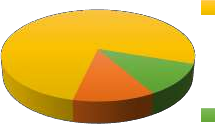 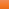 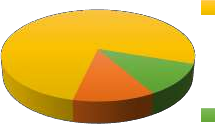 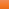 5.3. Участие педагогов, руководителей школы-интерната в конкурсах, семинарах, выставках, конференциях.В течение последних двух лет возросла активность педагогов, увеличилось число учителей, воспитателей и специалистов, представляющих на конкурсы свои педагогические продукты.5.4. Создание условий для оказания постоянной научно-теоретической, методической и информационной поддержки педагогических работников за 3 года.В школе-интернате созданы условия для оказания постоянной научно-теоретической, методической и информационной поддержки педагогических работников.      VI. Оценка качества учебно-методического и библиотечно-информационного обеспечения.6.1. Соответствие учебно-методического и библиотечно-информационного обеспечения требованиям федеральных государственных образовательных стандартов начального и    основного общего образования.Учебно-методическое и библиотечно-информационное обеспечение направлено на обеспечение широкого доступа всех участников образовательного процесса к любой информации, связанной с реализацией основной образовательной программы. Библиотечный фонд укомплектован печатными, электронными информационно-образовательными ресурсами по всем предметам учебного плана: учебниками, учебно-методической литературой, дополнительной литературой по предметам, справочной и художественной литературой, периодическими изданиями. Вся работа библиотеки построена так, чтобы привлечь читателя к фонду и приучить читать книги, пользоваться информацией, имеющейся в библиотеке, как на традиционных и не  на традиционных носителях.       6.2.Динамика количества единиц хранения фонда библиотеки за 3 года и степень его но           визны.Увеличение количества единиц хранения фонда библиотеки и увеличение показателей книгообеспеченности учебной, художественной литературой и литературой по отделам за 3 года свидетельствует об увеличении объема обновляемости библиотечного фонда.Динамика количества единиц хранения фонда библиотеки и степень его новизныКнигообеспеченность учебной литературой и литературой по отделам6.3.Динамика объема фонда учебной, учебно-методической, художественной литературы в библиотеке за 3 года.Динамика объема фонда учебной, учебно-методической, художественной литературы в библиотеке за 3 года имеет тенденцию к увеличению.Динамика объема фонда учебной, учебно-методической, художественной литературы    6.4.Востребованность библиотечного фонда и информационной базы за 3 года.Показателем востребованности библиотечного фонда и информационной базы за 3 года яв- ляется увеличение числа книговыдач.Востребованность библиотечного фонда и информационной базы     6.5.Динамика подписки на периодические издания за 3 года.Динамика подписки на периодические издания за 3 года имеет тенденцию к стабильности.Динамика подписки на периодические издания за 3 года     6.6.Динамика объема фонда медиатеки и эффективность его использования за 3 года.Динамика объема фонда медиатеки не увеличилась.Динамика объема фонда медиатекиЭффективность использования фонда медиатеки               В течение трех лет наблюдается положительная динамика в работе библиотеки,        основанная на    улучшении количественного и качественного состава библиотечного фонда.. Вследствие изменения Федерального перечня учебников существует ряд проблем, связанных с обеспеченностью учащихся учебниками и учебными пособиями по системе Брайля.     6.7. Совершенствование научно-методического обеспечения в процессе работы методических  объединений за 3 года.Научно-методическое обеспечение – это педагогические продукты, готовые для распро- странения в среде педагогов и предназначенные для совершенствования педагогического процесса. Для данного раздела самообследования в первую очередь научно-методическое обеспечение включает в себя учебные, учебные адаптированные программы общеобразовательных предметов, авторские программы коррекционных курсов, программы элективных курсов, внеурочной деятельности.Увеличение общего количества составленных и утверждённых программ возросло, в связи с увеличением направлений внеурочной деятельности (кружков). 6.8. использование ИКТ- технологий в образовательной деятельности.Учебные классы оборудованы техникой в соответствии со стандартами РФ. За последние 3 года ведется активная работа по внедрению ИКТ- технологий в образовательную деятельность с развитием информационной среды школы. Наблюдается положительная динамика.Но в тоже время  все учебные классы оборудованы техникой в соответствии со стандартами РФ.VII. Оценка качества материально-технической базы общеобразовательной организации.7.1.Соответствие материально-технической базы требованиям СанПиН, правилам противопожарной безопасности, требованиям техники безопасности и охраны труда и обеспечению безопасности участников образовательных отношений.1-е отделениеОбщие сведения об образовательном учреждении ГОАУ «Свободненская специальная (коррекционная) школа – интернат», находится по адресу: г. Свободный, ул. Постышева, 61. Здание трехэтажное, кирпичное. Имеется гараж, въезд с внутреннего двора. Ближайшая железнодорожная станция расположена в 0,8 км от интерната, ближайший аэропорт в 4,5 км. Ближайший мед.пункт (скорая помощь) 0,6 км.В учреждении имеются средства индивидуальной защиты – «Феникс-2», первичные средства пожаротушения - огнетушители (ОП – 5) 40 шт., ПК - 15  шт. Создана добровольная пожарная охрана из 5 человек (№ 100 от 13.04.2016 г. «Об утверждении добровольной пожарной охраны»).   Заключены договора: - на техническое обслуживание автоматической системы пожарной сигнализации и системы оповещения и управления эвакуацией. Ежемесячно проводится планово - предупредительный ремонт данных систем. - на проверку пожарных кранов, гидрантов; - техническое обслуживания первичных средств пожаротушения. - на оказание услуг централизованного противопожарного радиомониторинга на единую дежурную диспетчерскую службу (ЕДДС); - об экстренном вызове охраны в случае угрозы личной или имущественной безопасности «Собственника» посредством радиоканала. В учреждении имеется внутреннее и наружное видеонаблюдение. Здание школы – 1971 года постройки (кирпичное):1-й этаж (административные, и учебные помещения, столовая): - столярные мастерские – 3, швейные мастерские – 1, класс кулинарии – 1, склад -1, кабинет программиста -1, туалет – 3, библиотека – 1, бухгалтерия – 1, директор – 1, секретарь – 1, вахта – 1, электрощитовая – 1, кабинет старшего воспитателя  – 1, кабинет заместителя директора по АХР – 1,  кабинет социального педагога – 1, актовый зал – 1, спортивный зал – 1,  раздевалка мальчиков – 1, раздевалка девочек – 1, бытовое помещение – 1, медицинский кабинет – 3, медицинский кабинет – 3, туалет – 1, техническая комната – 1, душ – 1, кабинет кадров – 1, кабинет юриста – 1, класс музыки – 1, класс тренажерный  - 1, бытовая комната, Столовая:- обеденный зал – 1,  раздаточная – 1, моечная – 1, горячий цех – 1, хлебный цех -1, цех мясо – рыбы – 1, охлажденная кладовая – 1, помещение размещения и хранения яйца – 1, овощной цех – 1, склад – 1, склад – 1, туалет – 1, тамбур – 1 2-й этаж: (учебные помещения)- учительская -1, кабинет заместителя директора по УВР – 1, класс физики – 1, классы – 14, класс ЛФК – 1, класс химии, биологии – 1, ресурсный – 1, кабинет логопеда – 1, кабинет дефектолога – 2, склад -1, туалет – 13-й этаж: (общежитие)- комнаты – 14, игровые – 4, кабинет тифлопедагога -1, костюмерная – 1, музей – 1, архив – 1, костюмерная – 1, кабинет психолога -2, кабинет СБО-1,туалет – 2, душевые - 2 	Актовый зал вместимостью на 200 человек, находится на 1-м этаже здания, имеет 3 окна и дверь во внутренний двор, имеется сцена, 3 выхода из зала, 1 выход со сцены в спортивный зал. 	Спортивный зал общей площадью 150,3 кв.м, расположен на 1-м этаже здания, имеется 6 окон, которые выходят во внутренний двор, 2 выхода.  Столовая (обеденный зал) – 120 посадочных мест, общая площадь 211,4 кв.м., расположена на первом этаже здания школы - интернат, имеется 3 окна, окна выходят во двор и торец здания.Гараж (прачка), общей площадью 422,2 кв.м., одноэтажное кирпичное здание.  Территория учреждения огорожена по всему периметру металлическим и деревянным забором. Высота ограждения металлической конструкции – 2 м. Периметр (м) 463,8 м., площадь (кв.м.) 18498,0 м2.  На территории учреждения имеется 3 выхода, из них 2 ворот (для машин), 1 калитка (центральный вход), предназначена для общего пользования в учреждении. Ворота № 1, 2, расположены на заднем дворе  и предназначены для ежедневного использования служебного транспорта учреждения, а также транспорта подвоза хлеба, спец.служб. Возле учреждения имеется автостоянка.  В 300 метрах от учреждения, по ул. Постышева расположена пожарная часть .    В 100 м. от учреждения по ул. Ленина расположена автобусная остановка.В 0,8 км от интерната проходит ближайшая железнодорожная станция.В 4,5 км. расположен ближайший аэропорт.В 0,6 км. От интерната ближайший мед.пункт (скорая помощь).  2. Наличие электрооборудования в помещениях1-й этаж «административные, учебные помещения, столовая)- столярные мастерские – станок токарный деревообрабатывающий 2 шт., станок вертикально-сверлильный 1 шт., станок заточный школьный 1 шт., станок шлифовальный школьный 1 шт., электродрель1 шт., электрорубанок 1 шт., станок горизонтально-сверлильный 1 шт., станок сверлильно-настольный 1 шт., станок токарный стд 120 4 шт., электролобзик 2 шт., станок фрезерный 1 шт., дрель – шуроповерт 3 шт., пила циркулярная 1 шт., точило 1 шт., электровыжигатель 4 шт.,  станок сверлильный 1 шт., - швейные мастерские – швейная машина 9 шт., оверлог 2 шт., утюг 3 шт., компьютер 1 шт., - класс кулинарии – плита 1 шт., электрочайник 1 шт.- кабинет программиста – компьютер 1 шт.- библиотека – компьютер 1 шт., кинотеатр 1 шт., принтер 1 шт. - бухгалтерия – компьютер 4 шт., - директор – ноутбук 1 шт.- секретарь – компьютер 1шт., МФЦ 1 шт.- вахта - пожарная сигнализация, охранная кнопка, видеонаблюдение- электрощитовая - кабинет старшего воспитателя  – компьютер 1 шт., МФУ - 1 шт., цветной принтер – 1 шт. - кабинет заместителя директора по АХР – компьютер 1 шт., МФУ 1 шт. - кабинет социального педагога – компьютер 1 шт., принтер 1 шт.- актовый зал – музыкальный центр 1 шт.- медицинский кабинет (врач – педиатр – компьютер 1 шт., принтер 1 шт., процедурный кабинет – холодильник 1 шт.) - тех.персонал – электрочайник – 1 шт. - кабинет кадров – компьютер 1 шт., принтер 1 шт., сканер 1 шт.- кабинет юриста - компьютер 1 шт., МФУ 1 шт.- класс музыки - компьютер 1 шт., музыкальный центр 2 шт.- класс тренажерный  - беговая дорожка 1 шт.Столовая: - 1 этаж: электроплита - 3 шт. электросковорода - 1 шт. жарочный шкаф - 1 шт. электромясорубка - 1 шт. морозильная камера - 2 шт. холодильник - 4 шт. электронагреватель - 1 шт., картофелечистка – 1 шт., весы электрические – 1 шт., протирочная машина -1 шт., посудомоечная машина – 1 шт., 2-й этаж: (учебные помещения)- учительская – принтер 1 шт., оборудование радиоузла, компьютер – 1шт. - кабинет заместителя директора по УВР - компьютер 1 шт., МФУ 2 шт.,  ксерокс 1шт. - класс физики - комплект учебно – лабораторного оборудования АРМ педагога 1 ком., ноутбук 1 шт.. интерактивная доска 1 шт.- класс иностр. языка –., ноутбук 1 шт.. интерактивная доска 1 шт.- класс ЛФК – ноутбук 1 шт.- класс химии, биологии – комплект учебно – лабораторного оборудования АРМ педагога 1 ком., ноутбук 13 шт., интерактивная доска 1 шт.- ресурсный – 10 шт., ноутбук 1 шт., МФУ 1 шт.- кабинет логопеда – компьютер 1 шт., ноутбук 1 шт., принтер 1 шт.- кабинет дефектолога - компьютер 1 шт., ноутбук 1 шт., принтер 1 шт.- класс географии – ноутбук 1 шт., интерактивная доска 1 шт.- класс истории – проектор 1 шт., ноутбук 1 шт.- класс русского языка – ноутбук 3 шт.- начальные классы – ноутбук 1 шт., телевизор 1 шт., проектор 1 шт.- начальные классы – ноутбук 11 шт., принтер 1 шт., МФУ 1 шт.- начальные классы – ноутбук 1 шт., проектор 1 шт. - начальные классы – телевизор 1 шт.- начальные классы – ноутбук 1 шт., интерактивная доска 1 шт., «Мультикид» 1 шт.- класс математики - ноутбук 1 шт., интерактивная доска 1 шт., МФУ 1 шт., телевизор 1 шт.- класс математики - ноутбук 1 шт., интерактивная доска 1 шт., МФУ 1 шт.- класс русского языка – проектор 1 шт., ноутбук 1 шт.3-й этаж: (общежитие)- игровые – компьютер 2 шт., телевизор 3 шт., DVD 3 шт.- кабинет тифлопедагога – компьютер 1 шт. - кабинет психолога - компьютер 1 шт., принтер 1 шт., музыкальный центр – 1 шт., столик для рисования песком (мультиколор) – 1 шт., детская сенсорная дорожка – 1 шт., свтозвуковая дорожка – 1 шт., световой модуль (сенсор 30) – 1 шт., релаксационный уголок (отражение) – 1 т., воздушно-пузырьковая колонна – 1 шт., подвесной сибероптический модуль (солнечный домик) – 1 шт., зеркальное панно (тучка) – 1 шт., световое панно (бесконечность) – 1 шт., млечный путь – шт.- душевые – машинка стиральная 2 шт., водонагреватель 2 шт. Гараж: - точильный станок 1 шт.,  электрощитовая3. Параметры территории объекта:ГОАУ «Свободненская специальная (коррекционная) школа – интернат» (1-е отделение) расположено по адресу: г. Свободный, ул. Постышева, 61. Основное 3-х этажное, кирпичное здание, а также гараж одноэтажное кирпичное здание. Овощехранилище – одноэтажное, деревянное здание, склады, деревянные, гараж кирпичный. К зданию общежития присоединено коридором здание столовой (одноэтажное кирпичное). Имеется въезд со стороны заднего двора. Ближайшая железнодорожная станция расположена в 0,8 км от интерната, ближайшая медицинская помощь (скорая) 0,6 км.,  ближайший аэропорт в 4,5 км. Земельный участок площадью площадь (кв.м.) 18498,0 м2.4. Характеристика зданий, расположенных на территории объектаНа данном земельном участке расположены:Здание школы – интернат (административный этаж, столовая, школа, общежитие) - 3-х этажное кирпичное здание год постройки 1971 год. Общей площадью 4411,1 кв.м. Гараж – 1- но этажное кирпичное здание год постройки 1990 год. Общей площадью 422,2 кв.м. Овощехоранилище - одноэтажное деревянное здание год постройки 1971 год. Общей площадью 71 кв.м., свидетельство гос.регистрации за № 28 АА 953181 от 24.11.2014 г. Производственный	корпус- одноэтажное кирпичное здание год постройки 1999 год. Общей площадью 561,2 кв.м. свидетельство гос.регистрации за № 28 АА 660196 от 17.07.2012г.5.Инженерное оборудование и ограждение объектаТерритория учреждения огорожена по всему периметру металлическим и деревянным забором. Длина всего забора 280 м. На территории учреждения имеется 4 выхода, из них 2 ворот (для машин), 1 калитка (для пешеходов). Калитка расположена у центрального фаса здания школы – интернат и предназначена для общего пользования учреждения, ворота № 1 выходят на улицу Постышева, 61, ворота № 2, № 3 расположены на заднем дворе и предназначены для ежедневного использования служебного транспорта учреждения, а также транспорта поставщиков продуктов, спец.служб. Со стороны ул. Постышева имеется автостоянка для работников и посетителей учреждения. Допуск транспорта на территорию учреждения производится согласно утвержденного списка  На территорию учреждения допускается следующий автотранспорт согласно утвержденного списка: - специализированный (скорая помощь, пожарная, полиция, аварийные бригады и т.д.), с подвозом продуктов, по вывозу мусора, с подвозом угля,  а также автотранспорт учреждения. Вся перечисленная техника работает согласно графика (с 08.00 до 17.00 час.) и режимных моментов. 6. Характеристика зданий, расположенных на территории объектаВозле центрального входа учреждения имеется автостоянка для работников и посетителей учреждения. Автостоянка попадает под видеонаблюдение учреждения.  7. Наличие и характеристика локальных зон безопасностиВ здании отсутствует подвальное помещение. Имеется один центральный  вход, один из столярной мастерской на задний двор, из столовой на задний двор, 6 эвакуационных выходов.   8. Электроснабжение.На вахте установлено аварийное освещение, используются фонари. Имеются электрощитовые в здании на 1 этаже, прачке.   Для нормальной жизнедеятельности ГОАУ «Свободненская специальная (коррекционная) школа – интернат» необходимо потребление топливно – энергетических ресурсов: - электроэнергия 397,245 тыс.кВт.ч.;- теплоэнергия 3127,805 Г.кал.;- водоснабжение 12488,000 куб.м.;- водоотведение 12488,000 куб.м.  2-е отделение1. Особенности образовательного учреждения.	Школа: Здание школы – 1961 года постройки (кирпичное):1-й этаж:- учительская -1, столярные мастерские – 4, швейные мастерские – 2, класс – 1, электрощитовая – 1, туалет – 1, 2-й этаж:- кабинет директора – 1,  кабинет заместителя директора по УВР – 1, кабинет – 1, кабинет социального педагога – 1, архив – 1, актовый зал – 1, спортивный зал – 1, раздевалка мальчиков – 1, раздевалка девочек – 1- бытовое помещение – 1, классы – 5, туалет – 1, 3-й этаж:- кабинет тех. персонала – 1, кабинет – 3, компьютерный класс -1, классы – 4, кабинет логопеда – 2, туалет – 1 Здание общежития – 1961 года постройки (кирпичное):1 этаж- тренажерный зал – 1, комната гигиены – 1, туалет – 1, техническая комната  - 1, библиотека – 1, парикмахерская- 1, кабинет социального педагога – 1, кабинет заместителя директора – 1, кабинет заведующей хозяйства – 1, кабинет старшего воспитателя – 1, вахта – 1, кабинет кладовщика – 1, кабинет – 1, кабинет – 1, комната посещения – 1, мастерская обувного дела – 1, методический кабинет – 1, кабинет психолога -1, кабинет рабочих – 1, кабинет – 1, медицинский пункт – 4, медицинский кабинет -2, техническая комната – 1, туалет – 1, 2 этаж спальные помещения 3 этаж спальные помещения  Здание столовой – 1961 года постройки (кирпичное):- обеденный зал – 1, горячий цех – 1, хлебный цех -1, моечная кухонной посуды – 1, цех мясо – рыбы – 1, раздаточная – 1, моечная столовой посуды – 1, уборочный инвентарь – 1, охлажденная кладовая – 1, помещение размещения и хранения яйца – 1, загрузочная – 1, кладовая отходов – 1, кладовая сухих продуктов – 1, кладовая овощей – 1, цех первичной обработки – 1, овощной цех – 1, фрукты первичной обработки – 1, цех мучных изделий – 1, туалет – 1, гардероб – 1, комната персонала – 1, душ - 1 	Актовый зал вместимостью на 200 человек, находится на 2-м этаже учебного здания, имеет 6 окон, окна выходят на ул. 3-я Линия, имеется сцена, 2 выхода из зала, 1 выход со сцены в коридор.	Спортивный зал общей площадью 172,6 кв.м, расположен ан 2-м этаже учебного корпуса, имеется 3 окна, окна выходят на задний двор, 2 выхода.   Территория учреждения огорожена по всему периметру металлическим забором имеется несколько железобетонных секций. Высота ограждения металлической конструкции – 1.65 м., железобетонной – 2,50 м., Длина всего забора 843,8 м. 2. Наличие электрооборудования в помещенияхСтоловая: - 1 этаж: электроплита - 2 шт. электросковорода - 1 шт. жарочный шкаф - 1 шт. электромясорубка - 1 шт. морозильная камера - 3 шт. холодильник - 2 шт. электронагреватель - 4 шт., картофелечистка – 1 шт., весы электрические – 1 шт., протирочная машина -1 шт., посудомоечная машина – 1 шт., электрический титан – 4 шт. 	- цокольный этаж: морозильный ларь – 9 шт., холодильник - 4 шт., весы электрические – 1 шт., вентиляционная система – 1 шт., клапан вентиляционный противопожарный – 1 ш. Учебное здание: 1-й этаж:- столярные мастерские: станок токарные по дереву 6, станок сверлильный 6, станок токарный 4, станок лобзиковый  1, переносной фрезерный станок 1, станок заточный 1, машина заточная 1, станок многооперационный 3, станок шлифовальный 1, фуговальный станок 1, станок торцевальный по дереву 1, станок фрезеровачный 1, станок циркулярный 1, станок по разделке дерева 1.- швейные мастерские – ноутбук 12 шт., компьютер 2 шт., комплект учебно – лабораторного оборудования АРМ педагога 1 ком., МФУ (принтер, копир, сканер) 2 шт.- класс:- электрощитовая;- учительская – копировальный аппарат 1 шт. 2-й этаж:№ 12 - компьютер для оснащения кабинета начальных классов 1 шт., МФУ (принтер, копир, сканер) 1 шт., ноутбук 1 шт.- кабинет заместителя директора по УВР - компьютер 1 шт., принтер 1 шт., копировальная машина 1 шт., ноутбук 8 шт., комплект учебно – лабораторного оборудования АРМ педагога 1 ком. (переносной)- кабинет социального педагога – МФУ (принтер, копир, сканер) 1 шт., копировальная машина 1 шт.- музыкальный класс – компьютер 1 шт., музыкальный центр 2 шт.- классы – 43-й этаж:- компьютерный класс - компьютер 12 шт., принтер цветной 1 шт., МФУ (принтер, копир, сканер) 3 шт., ноутбук 14 шт., комплект учебно – лабораторного оборудования АРМ педагога 1 ком.- классы:№ 27 – комплект учебно – лабораторного оборудования АРМ педагога 1 ком., ноутбук 1 шт.№ 31 – комплект учебно – лабораторного оборудования АРМ педагога 1 ком., МФУ (принтер, копир, сканер) 1 шт., ноутбук 1 шт.- кабинет логопеда – компьютер 1 шт., МФУ (принтер, копир, сканер) 1 шт.- кабинет логопеда – компьютер 1 шт., принтер – шт.Жилое здание (общежитие): 1 этаж- комната гигиены – электротитан – 1 шт.- библиотека – ноутбук 1 шт., принтер 1 шт., комплект учебно – лабораторного оборудования АРМ педагога 1 ком. - кабинет социального педагога – ноутбук 1 шт., принтер 1 шт.- кабинет заведующей хозяйством - компьютер 1 шт., принтер 1 шт., копировальная машина 1 шт.- кабинет старшего воспитателя – компьютер 1 шт., МФУ - 1 шт.- вахта – пожарная сигнализация, охранная кнопка, видеонаблюдение - мастерская обувного дела – отделочный станок 1,  эл.плита 1.- методический кабинет – компьютер 2 шт., принтер 1 шт., МФУ (принтер, копир, сканер) 1 шт.- кабинет психолога  - компьютер 1 шт., принтер 1 шт., музыкальный центр – 1 шт., столик для рисования песком (мультиколор) – 1 шт., детская сенсорная дорожка – 1 шт., свтозвуковая дорожка – 1 шт., световой модуль (сенсор 30) – 1 шт., релаксационный уголок (отражение) – 1 т., воздушно-пузырьковая колонна – 1 шт., подвесной сибероптический модуль (солнечный домик) – 1 шт., зеркальное панно (тучка) – 1 шт., световое панно (бесконечность) – 1 шт., млечный путь – шт.- процедурный кабинет – холодильник  1 шт. 2 этаж (группы). 1  группа телевизор 1 шт., DVD 1 шт., стиральная машина 1 шт., тюнер 1 шт.4 группа телевизор 1 шт., DVD 1 шт., стиральная машина 1 шт.5 группа телевизор 1 шт., DVD 1 шт., стиральная машина 1 шт., тюнер 1 шт.6 группа телевизор 1 шт., DVD 1 шт., стиральная машина 1 шт., тюнер 1 шт., компьютер 1 шт., музыкальный центр 1 шт.3 этаж (группы). 2 группа телевизор 1 шт., DVD 1 шт., стиральная машина 1 шт., тюнер 1 шт.3 группа телевизор 1 шт., DVD 1 шт., стиральная машина 1 шт., тюнер 1 шт., компьютер 1 шт.7 группа телевизор 1 шт., DVD 1 шт., стиральная машина 1 шт., компьютер 1 шт., музыкальный центр 1 шт.8 группа телевизор 1 шт., DVD 1 шт., стиральная машина 1 шт., компьютер 1 шт.Хозяйственный корпус: - прачечная – стиральная машинка – 3 шт., центрифуга – 1 шт., сушильная машина 2 шт., отжим белья – 1 шт., копировальный аппарат 1 шт.- гараж - точильный станок - 1 - электрощитовая3.  Параметры территории объекта:ГОАУ «Свободненская специальная (коррекционная) школа – интернат» расположена по адресу: г. Свободный, ул. Комосомольская, 225., фактически здание школы по ул. 3 – я Линия, здание общежития по ул. Комсомольская, корпуса между собой соединены кирпичным переходом.  К зданию общежития присоединено коридором здание столовой (одноэтажное кирпичное). Здание школы и общежития трехэтажные, кирпичные, в общежитии имеется подвальное помещение. Въезд в хозяйственный корпус со стороны ул. Комсомольская, На территории учреждения (внутри двора) расположена котельная, въезд со стороны ул. Комсомольская, котельная не огорожена. Ближайшая железнодорожная станция расположена в 1,5 км от интерната, ближайший аэропорт в 3,5 км. Занимает земельный участок площадью 50 758 кв.м. (5,1 га), свидетельство гос. регистрации за № 28 АА 660192 от 17.07.2012г.4. Характеристика зданий, расположенных на территории объектаНа данном земельном участке расположены:Общежитие - 3-х этажное кирпичное здание год постройки 1961 год. Общей площадью 2467,7 кв.м. свидетельство гос.регистрации за№ 28 АА 660194 от 17.07.2012г.Учебный	корпус- 3-х этажное кирпичное здание год постройки 1962 год. Общей площадью 2459,6 кв.м. свидетельство гос.регистрации за№ 28 АА 660198 от 17.07.2012г.Столовая -	одноэтажное кирпичное здание год постройки 1961 год. Общей площадью 452.8 кв.м. свидетельство гос.регистрации за№ 28 АА 660298 от 06.07.2012 г.Производственный	корпус- одноэтажное кирпичное здание год постройки 1999 год. Общей площадью 561,2 кв.м. свидетельство гос.регистрации за № 28 АА 660196 от 17.07.2012г.Уборная - одноэтажное	кирпичное здание год постройки 1962 год. Общей площадью 25,3 кв.м. свидетельство гос.регистрации за№ 28 АА 660263 от 04.07.2012 г.5. Инженерное оборудование и ограждение объектаТерритория учреждения огорожена по всему периметру металлическим забором имеется несколько железобетонных секций. Высота ограждения металлической конструкции – 1.68 м., железобетонной – 2,50 м., Длина всего забора 843,8 м. На территории учреждения имеется 4 выхода, из них 3 ворот (для машин), 1 калитка (для пешеходов). Ворота № 1, калитка расположены у центрального входа здания общежития и предназначены для общего пользования учреждения, ворота № 2 у здания хозяйственного корпуса и предназначены для ежедневного использования служебного транспорта учреждения, а также транспорта поставщиков продуктов, спец.служб и котельной, распложенной на территории учреждения. Ворота № 3 у центрального входа школы предназначены для пожарного автомобиля. Оборудованной автостоянки нет. Допуск транспорта на территорию учреждения производится согласно утвержденного списка  На территорию учреждения допускается следующий автотранспорт согласно утвержденного списка: - специализированный (скорая помощь, пожарная, полиция, аварийные бригады и т.д.), с подвозом продуктов, по вывозу мусора, с подвозом угля,  а также автотранспорт учреждения. Вся перечисленная техника работает согласно графика (с 08.00 до 17.00 час.) и режимных моментов. Учреждение оборудовано системой автоматической пожарной сигнализации и оповещением, которое находится в рабочем состоянии. Заключены договора с ИП Сибгатулин В.Р. на 2017 г.:          - на техническое обслуживание автоматической системы пожарной сигнализации и системы оповещения и управления эвакуацией. Ежемесячно проводится планово - предупредительный ремонт данных систем. Ведется журнал проверки работоспособности тревожной сигнализации на объекте;        - на проверку пожарных кранов, гидрантов;         - технического обслуживания первичных средств пожаротушения. Заключены договора с ООО «Охранная фирма «Росбезопасность» на 2017 г.:          - на оказание услуг централизованного противопожарного радиомониторинга на единую дежурную диспетчерскую службу (ЕДДС);         - об экстренном вызове охраны в случае угрозы личной или имущественной безопасности «Собственника» посредством радиоканала. 6. Характеристика зданий, расположенных на территории объектаВозле учреждения (ворота 1) располагается небольшая стоянка. Стоянка находится под видеонаблюдением. 7. Электроснабжение.На вахте установлено аварийное освещение, используются фонари. Имеются электрощитовые в учебном здании на 1 этаже, в столярной мастерской, столовой (подвал), хозяйственном корпусе (бойлерная).  Для нормальной жизнедеятельности ГОАУ «Свободненская специальная (коррекционная) школа – интернат» необходимо потребление топливно – энергетических ресурсов: - электроэнергия 246,151 МВ т.ч.;- теплоэнергия 169,545 Г.кал.;- водоснабжение 10040 куб.м.;- водоотведение 10040 куб.м.  Оценка функционирования  внутренней системы оценки качества образования.Организационная структура внутренней системы оценки качества в школе.В начале учебного года составляется план работы внутришкольного контроля качества образования, в котором указываются область контроля (соблюдение требований к результатам, условиям или содержанию образовательной деятельности), содержание контроля, объект контроля, сроки, исполнители контрольных мероприятий и информационное обеспечение.Цель внутришкольного контроля:•	Дальнейшее совершенствование учебно-воспитательного процесса, отслеживание динамики развития учащихся, реализация их образовательного потенциала, учитывая индивидуальные особенности, интересы, образовательные возможности, состояние здоровья каждого ученика. Задачи внутришкольного контроля:•	Отработать наиболее эффективные технологии преподавания предметов, сочетающих в себе разнообразные вариативные подходы к творческой деятельности учащихся. •	Разработать форму учета достижений учащихся по предметам, позволяющую проследить личные успехи и неудачи в усвоении учебного материала в соответствии с динамикой развития учащихся. •	Разработать систему диагностики:•	отслеживающую динамику развития учащихся; •	изучающую состояние межличностных отношений учителя и учащегося, учащегося и учащегося; •	фиксирующую уровень образованности на каждом этапе школьного обучения; •	совершенствующую систему внеучебной деятельности по предметам обучения; •	обеспечивающую психологическую защищенность учащихся в образовательном процессе; •	эффективно реализовывающую профессионально-деятельностный потенциал педагогического коллектива и администрации в учебно-воспитательном процессе. •	Создать систему поощрения наиболее значимых педагогических результатов.Контроль за соблюдением требований к условиям образовательной деятельности включает следующие мероприятия:-контроль за созданием условий для проведения уроков и занятий;-контроль за прохождением учащимися медицинского осмотра;-контроль за обеспеченностью школы учебниками и учебными пособиями;-проверка наличия необходимой документации для организации обучения в очно-заочной и(или) заочной форме;-проверка наличия в кабинетах химии, физики, биологии, учебных мастерских, спортивных за- лах аптечек, инструкций по охране труда и факта ознакомления с их содержанием учащихся;-контроль за своевременностью проведения инструктажей по правилам безопасного поведения на уроке и во внеурочное время;-контроль за соответствием тифлопедагогическим требованиям дидактического материала, ис- пользуемого при проведении уроков, занятий.;-контроль за выполнением индивидуальных учебных планов для обучающихся, имеющих ака- демическую задолженность;-контроль за применением рекомендаций специалистов, указанных в карте здоровья и индиви- дуального развития;-проверка своевременности проведения аналитических мероприятий по выявлению динамики достижений обучающихся в коррекционной области.Контроль за соблюдением требований к содержанию образовательной деятельности вклю- чает следующие мероприятия:-проверка рабочих программ по общеобразовательным предметам;-проверка рабочих программ коррекционных курсов;-проверка программ элективных курсов;-проверка рабочих программ воспитателей;-контроль за качеством составления планов и графиков работы специалистов и сопоставление их с планами классных руководителей, воспитателей;Изучение уровня достижения образовательных результатов вновь поступивших учащихся;-контроль за степенью адаптации и уровнем достижения образовательных результатов уча- щихся 5-ых классов (анкетирование, опрос, посещение занятий);-контроль за качеством работы учителей-дефектологов;-контроль за качеством работы учителей надомного обучения;предметно-обобщающий контроль;контроль за ведением журналов, журналов коррекционно-развивающих занятий, занятий внеурочной деятельности;контроль за качеством проведения коррекционно-развивающих занятий;контроль за выполнением программ;контроль за качеством коррекционной работы воспитателей;контроль за выполнением рекомендаций ИПРА.Для детей с ОВЗ, обучающихся в школе-интернате, разрабатываются особые контрольно-оценочные материалы, учитывающие характер физических нарушений, а пролонгированные сроки обучения требуют особого графика контроля освоения тем образовательной программы. Все это обусловливает уникальный характер системы оценки качества образования и ее реализации в образовательном учреждении.Выполнение плана работы внутренней системы оценки качества образования за отчетный период.В 2018 году ВСОКО функционировала в целом успешно. План работы реализован практи- чески полностью. В результате проведения контрольных мероприятий удалось установить недостатки, допущенные педагогическими работниками в ходе образовательного процесса, наметить пути их преодоления.Следует обратить особое внимание учителей на необходимость1)	составления контрольных работ в точном соответствии с КОМ;2)	наличия тетрадей для контрольных работ по всем предметам учебного плана;3)	проведения в классах и отражения в тетрадях для контрольных работ обучающихся всех указанных в КОМ обязательных контрольно-оценочных мероприятий;4)	использования тетрадей для контрольных работ обучающихся в точном соответствии с инструкциями.Динамика удовлетворенности качеством образовательной деятельности за 3 года.Для определения удовлетворённости родителей, учащихся и педагогов деятельностью образовательного учреждения в 2016, 2017, 2018 гг. использовано анкетирование.Средние оценки уровня удовлетворённости по школе в целом (за 3 года):Таким образом, можно констатировать стабильно высокий уровень удовлетворённости дея- тельностью ОУ как родителей, так и детей при незначительном различии в числовом выражении этого уровня, т.е. удовлетворённость оценивается практически одинаково детьми и родителями.Основные тенденции изменения качества образования в школе.Качество образования в школе-интернате за последние 3 года сохраняется благодаря совершенствованию нормативно-правовой базы в соответствии с требованиями федерального законодательства, реализации системы внутришкольного мониторинга качества образования, внедрению ФГОС, а также эффективному использованию элементов современных образовательных технологий, участии обучающихся с ОВЗ в различных конкурсах, организации взаимодействия педагогов, учителей-дефектологов, психологов и родителей с целью изучения и развития индивидуальных способностей обучающихся, повышению профессиональной компетентности педагогических кадров.Основные управленческие решения, принятые на основании результатов внутренней оценки качества образования, обеспечивающие высокий уровень и непрерывное совершенствование качества образования.продолжать работу над сохранением и повышением качества знаний обучающихся:проводить анализ качества знаний и умений учащихся на основе программных требований,разрабатывать и адаптировать диагностические и срезовые работы для проверки уровня знаний учащихся,внедрять элементы наиболее эффективных современных образовательных технологий обучения,разрабатывать оптимальный образовательный маршрут,развивать мотивацию учащихся к обучению.IX, Заключение.Выводы по результатам самообследования.9.2.Задачи на 2019 год.Создание условий для:Цель работы школы-интерната:получения ребенком-инвалидом , ребёнка с ОВЗ качественного образования в соответствии с адаптированными основными образовательными программами, требованиями федеральных государственных образовательных стандартов;успешной социализации учащихся на основе интеграции возможностей учебной, коррекционной и воспитательной деятельности в образовательном процессе, с учетом уникальных воспитательных возможностей педагогического коллектива школы-интерната, на базе создания развивающей образовательной среды, здоровьесберегающего пространства и широкого спектра социальных связей.Задачи работы школы-интерната на 2019 год   Общие:Создание благоприятной для учащихся коррекционно-развивающей образовательной среды, обеспечивающей реализацию адаптированных основных образовательных программ в соответствии с федеральными государственными образовательными стандартами и социальным заказом.Совершенствование системы оценки качества образования, уровня профессиональной компетентности и методической подготовки педагогов.Обеспечение в необходимом объеме доступности дополнительного образования для всех учащихся, эффективное использование социальных и воспитательных возможностей включения детей в ОДОД школы-интерната.Создание условий для формирования высоконравственного, творческого, компетентного гражданина России, принимающего судьбу Отечества как свою личную, осознающего ответственность за настоящее и будущее своей страны, укоренённого в духовных и культурных традициях многонационального народа Российской Федерации.Всестороннее развитие, формирование навыков общения, коррекция вторичных отклонений в процессе коррекционно-развивающего обучения и реабилитации детей с умственной отсталостью и тяжелыми и множественными нарушениями развития.Совершенствование условий взаимодействия семьи, школы и социальных партнеров че- рез создание единого информационного пространства.Конкретные:Выполнение плана практических мероприятий по реализации поставленных задач.Обеспечение перехода начальной школы на освоение АООП НОО ОВЗ в течение 5 лет.Совершенствование инновационной деятельности школы-интерната. Совершенствование системы профориентационной работы.Укрепление материально-технической базы школы-интерната: проведение закупок, осуществление текущего ремонта во внутренних помещениях школы-интерната, своевременное освоение денежных средств, выделенных на их проведение, выполнение годового бюджета.2.	ПОКАЗАТЕЛИ ДЕЯТЕЛЬНОСТИ ОБЩЕОБРАЗОВАТЕЛЬНОЙ ОРГАНИЗАЦИИ.Показатели деятельности общеобразовательной организации, подлежащей самообследованию (утв. приказом Министерства образования и науки РФ от 10 декабря 2013 г. № 1324) государственного общеобразовательного автономного учреждения Амурской области«Свободненская специальная (коррекционная) школа-интернат»»Директор ГОАУ « Свободненская специальная( коррекционная) школа-интернат»                                         									           О.Б. НиколаеваОбщие сведения об общеобразовательной организацииСтр.3Оценка образовательной деятельности и организации учебного процесса   школы - интерната.  Стр.4-20Оценка системы управления общеобразовательным учреждением.Стр. 20-22 Оценка содержания и качества подготовки обучающихся.Стр. 23-27Оценка кадрового обеспечения.Стр.27-30Оценка качества учебно-методического и библиотечно-информационного обеспечения.Стр.30-32Оценка качества материально-технической базы общеобразовательной организации.Стр. 32-40Оценка функционирования  внутренней системы оценки качества образования.Стр. 40-43Заключение.Стр. 43-45Учебный годОчное обучениеСемейное обучениеОчно- заочное (надомное)Очно- заочное (надомное)Очно- заочное (надомное)ИтогоУчебный годОчное обучениеСемейное обучениевсегоиз них вначальнойшколеиз них восновнойшколеИтого2016-201722104222252017-201818316421902018 год1691743177Учебный годНачальная школаОсновная школаИтого2016-2017711542252017-2018651251902018 год53122175Учебный годКол-во учащихсяКол-во педагоговКоэффициент2016-2017224872.52017-2018189892,12018 год175901.911.Всего обучающихсяиз них:17511.Девочек8611.Мальчиков9111.школьников17511.Дети – инвалиды13311.Дети сироты и дети , оставшиеся без попечения родителей7811.Количество воспитанников, проживающих в интернате10322.Количество многодетных семей1622.Количество малообеспеченных семей4422.Количество неполных семей4422.Количество детей, находящихся под опекой822.Количество неблагополучных семей6ДатаПринято, всегоВыбыло20161230201725320181410№ датаНазвания конкурсовУчастникиНаграды1.2018 январьВыставка работ учащихся школы-интерната в музее им. П. Комарова«Мир моих увлечений»9 челВсем благодарности2.2018 октябрьГородской конкурс ИЗО и ДПИ «Только в песне да в сказке уместится Приамурье моё» в музее им. П. Комарова2 челДиплом II ст.3.2018 ноябрьГородской конкурс ИЗО и ДПИ «Жить хорошо», посвящённый 95-летию Л. Гайдая.5 челДипломы II-III ст.4.2018 декабрьГородской конкурс ИЗО и ДПИ «Ангел, к которому можно прикоснуться»1 челДиплом II ст.5.2018 майОбластной конкурс детского творчества среди учащихся детских домов и школ-интернатов «Созвездие», посвящённый Амурской области5челДиплом I ст.6.2018 декабрьОбластной конкурс рисунков «Япония-страна восходящего солнца1челДиплом II ст.№ датаНазвания конкурсовУчастникиНаграды2018Международный фестиваль « Белая трость» г. Москва1 челдиплом участника2018Инклюзивная смена в детском оздоровительном лагере « Орленок»1 челдиплом участника2018Международный   интернациональный  заочный TV – IT конкурс1 челДиплом III степени2018Городской фестиваль, посвященный закрытию года волонтеров1 челдиплом участника№ датаНазвания конкурсовУчастникиНаграды2018Областной фестиваль « Мир моих увлечений»2 челДиплом II  степени2018городской конкурс, посвященный 100- летию МВД8 челДипломы I-II-III  степени2018Всероссийский конкурс « Творческие достижения»2 челДиплом I  степени2018Всероссийский конкурс « Весна в лесу»2 челДиплом I  степени2018Всероссийский конкурс Плетение из бисера2 челДиплом I  степени  2018   2018   2018   2018   2018   2018 майсоревнования по шашкам и настольному теннисусоревнования по шашкам и настольному теннисуОбластной6 челДиплом I,II,III  степенимайсоревнования по легкой атлетикесоревнования по легкой атлетикеОбластной8 чел.Диплом I,II  степениоктябрьспартакиада инвалидовспартакиада инвалидовОбластной3 чел.Диплом I,II  степенифевраль« Лыжня  России 2018»« Лыжня  России 2018»городской3 чел.Диплом I,II  степенимартсоревнования по настольному теннисусоревнования по настольному теннисугородской2 челДиплом I  степениУчастие  в Международных, Всероссийских конкурсах, олимпиадахУчастие  в Международных, Всероссийских конкурсах, олимпиадахУчастие  в Международных, Всероссийских конкурсах, олимпиадахУчастие  в Международных, Всероссийских конкурсах, олимпиадахУчастие  в Международных, Всероссийских конкурсах, олимпиадахУчастие  в Международных, Всероссийских конкурсах, олимпиадахФевраль Международная олимпиада«Спорт-это жизнь»«Спорт-это жизнь»1челДиплом I  степениФевраль Международная олимпиада« Будь здоров»« Будь здоров»1челДиплом I  степениАпрель Международная олимпиада«Спорт-это жизнь»«Спорт-это жизнь»1челДиплом I  степениМай, Всероссийский конкурс« Страна здоровья»« Страна здоровья»1челДиплом I  степениВсероссийские конкурсыМеждународные конкурсыОбластные конкурсыгородские  конкурсышкольный  конкурсы25 30 35 42 42  Кол-во педработниковВсероссийские конкурсыМеждународные конкурсыОбластные конкурсыгородские  конкурсышкольный  конкурсы20164050%55%62,5%55%55%20174057,5%62,5%70%72,5%70%20184276,2%85,7%94%97,6%100%Кол-во обучающихсяВсероссийские конкурсыМеждународные конкурсыОбластные конкурсыгородские  конкурсышкольныйконкурсы201610723,4 %  28%32,7%39,2 %39,2 %   201710723,4  %  28 %35,5 %41,1 %41,1  %201810726,1 % 30%38,3 %41,1  %41,1 %  12 А2 В34 А4 ВНачало годаНизкий уровеньВыше среднегоСредний уровеньСредний уровеньВыше среднегоСредний уровеньКонец годаСредний уровеньВыше среднегоВыше среднегоСредний уровеньВыше среднегоВыше среднего5 А5В6789106-8вНачало годаНиже среднегоСредний уровеньНиже среднегоСредний уровеньНиже среднегоСредний уровеньСредний уровеньНизкий уровеньКонец годаСредний уровеньСредний уровеньСредний уровеньСредний уровеньСредний уровеньСредний уровеньСредний уровеньНизкий уровеньОбразовательные областиНачальное звеноНачальное звеноНачальное звеноСреднее звеноСреднее звеноСреднее звеноСтаршее звеноСтаршее звеноСтаршее звеноОбразовательные областивысокий уровень(%)средний уровень(%)низкий уровень(%)высокий уровень(%)средний уровень(%)низкий уровень(%)высокий уровень(%)средний уровень(%)низкий уровень(%)Познавательное развитие65152070181274206Речевое развитие101080296011325810Социально-коммуникативное развитие101080296011325810Художественно-эстетическое развитие 101080123850204040Физическое развитие 562717582715622612п/пУровеньКоличество педагогов1Международный142Всероссийский513Областной84Городской33ГодВыступления   ГМООпубликованы статьиМатериалы размещены в сети«Интернет»Личные сайты (блоги)201649245201768198201876258Учебный годНачальная школаОсновная школаВсего201697,8%99%98,5%2017 100%100%100%2018        99%         99%99%КлассФИОучителяОбщее число уч-ся.На«5»На«4»На«3»На«2»Средн. отмет- ка%кач.%усп.10аВасилькова В.П.66--4100100 Предмет201620172018Русский язык33.3%/100%100%/100%     100%/100%КлассФИОучителяОбщее число уч-ся.На«5»На«4»На«3»На«2»Средн. отмет- ка%кач.%усп.10аКороткова В.А.624--4,3100100Предмет201620172018Математика100%100%100%100%100%100%Категория специалистовВысшее образованиеСреднее специальное образованиеУчитель 2612Учитель логопед 30Учитель дефектолог 20Учитель тифлопедагог10Педагог доп. образования 30Прочий пед персонал41Воспитатели 1916Итого 58291-3 года4-10 лет11-20 лет20 лет и более 2153439Всегоработников Нагрудный знак«Почётный работник общего образования РФ»Грамоты Министерства образования и науки РФГрамоты Министерства образования и науки Амурской области9021027Высшая квалификационная категория Первая квалификационная категория Соответствие занимаемой должности должнгстидолжностиБез категории 22233213Возраст (лет)Возраст (лет)Возраст (лет)Возраст (лет)Возраст (лет)до 2525 - 3536 - 55старше 55старше 652650257Повышение квалификации2016 год2017 год2018 годВсего педагогов312825Международные конкурсыВсероссийские конкурсыОбластные конкурсыгородские  конкурсы12291623№Условие2016201720181.Кол-во	работающих	методическихобъединений.1212122.Кол-во обучающих педагогических советов.3333.Кол-во направлений на курсы повышения квалификации, семинары, конференции, конкурсы педагогических достижений.1381751354.Кол-во административных и иных работников, оказывающих научно-теоретическую, методическую и информационную поддержку педагогическим работникам в области повышения квалификации, при подготовке к аттестации, выступлениям на семинарах, конференциях, участию в конкурсном движении.6665.Охват педагогов работой над индивидуальными методическими темами.100%100%100%СостоитСостоитСостоитЕдиницы хранения фонда библиотекина 01.01.2016на 01.01.2017на 01.01.2018Единицы хранения фонда библиотеки222212259023350Параметры статистики20162017 2018 Книгообеспеченность учебниками18,4      3,623,1Книгообеспеченность художественнойлитературой и литературой по отделам7487,759,2Вид изданияСостоит на 01.01.2016Состоит на 01.01.2017Состоит на 01.01.2018Учебная литература415944864595Учебно-методическая литература140615321955Художественная литература и литера-тура по отделам166561666416800Итого:222212268223350Книговыдача201620172018Учебная литература274227242748Учебно-методическая литература466530        478Художественная литература и литера-тура по отделам698356185743Итого:1019188728969Подписки на периодические изда-ния201620172018Количество названий периодическихизданий162123Количество экземпляров периодиче- ских изданий162123Аудиовизуальные документы в единицах измерения (диски, флэш- карты)201620172018Аудиовизуальные документы учебные(на дисках)919595Аудиовизуальные документы художе-ственные (флэш-карты)Для незрячих (диски)221109370109370109Итого:421574574Выдача аудиовизуальных документов в единицах измерения (диски, флэш-карты)201620172018Аудиовизуальные документы учебные(на дисках)139159123Аудиовизуальные документы художественные (флэш-карты) Для незрячих (диски)6642510022444612Итого:8281185581ГодСоставлены и утверждены программыСоставлены и утверждены программыСоставлены и утверждены программыИтогоГодадаптированные учебныекоррекционных курсоввнеурочной деятельностиИтого201620911402017219124220182192151201620172018Средний показатель за 3 годаРодители	(начальная школа,1-4 классы)89%88%94%90%Родители (основная школа,5-10 классы)81%81%86%82%Обучающиеся73%70%75%72%ПодразделенияОсновные достижения подразделения, выявленные в результатесамообследованияПроблемы в работе подразделения, выявленные в результате самообследованияУчебная частьВ целом результаты качества подготовки обучающихся по уровням образования за три года остаются относительно стабильными.Отмечается тенденция повышения качества прохождения итоговой аттестации выпускниками 10-х классов в формате ГВЭ в 2018 годуТенденция к увеличению у детей сложных зрительных и других сопутствующих диагнозов; низкое каче- ством мыслительной деятельности учащихся, отсутствием у обучающихся мотивации к учению Методическая служба   За последние три года практически все педагоги прошли курсы повышения квалификации по основной должности и по коррекционной направленности.   В течение последних двух лет возросла активность педагогов, увеличилось число учителей, воспитателей и специалистов, представляющих на конкурсы свои педагогические продукты.Образовательные учреждения РФ, в которых обучаются дети с нарушением зрения, умственной отсталостью ( интеллектуальными нарушениями) испытывают потребность в методическом сопровождении. Коррекционная  службаВсе программы коррекционных курсов и курсов внеурочной деятельности начальной школы разработаны в соответствии с требованиями ФГОС НОО для обучающихся с ОВЗ, при реализации этих программ учтены и соблюдаются условия, прописанные в Индивидуальных программах реабилитации и абилитации детей-инвалидов. Большое внимание в течение учебного года уделялось организации взаимодействия педагогов, учителей-дефектологов, психологов и родителей с целью улучшения предоставления образовательных услуг. Несовершенство системы промежуточных и итоговых мониторингов коррекционных кур- сов и курсов внеурочной деятельности.Недостаточная просветительская работа классных руководителей, воспитателей и педагога-психолога с родителями детей-инвалидов по необходимости предоставления индивидуальных программ реабилитации и абилитации детей- инвалидов (ИПРА) в школу-интернат...Воспитательная службаСовершенствуются умения и навыки самообслуживания у учащихся. Развивается сотрудничество семьи и школы,повышается включенность родителей в жизнь школы-интерната. Создана система профориентационной работы.Необходимость установления между семьей и школой еще более тесных и доверительных отношений. Необходимость проведения новых мероприятий по развитию  системы профориентационной работы с учащимися.ОДОД   Системой ОДОД охвачен основной контингент школы-интерната.  Намечена тенденция по расширению направленностей дополнительного образования.Необходимость продолжить работу по привлечению под- ростков к занятиям в системе дополнительного образования путем увеличения и модифи- кации объединений в соци- ально-педагогической направ- ленности.БиблиотекаУвеличение количества единиц хранения фонда библиотеки и увеличение показателей книгообеспеченности учебной, художественной литературой.Увеличение числа книговыдач.     Увеличение объема фонда медиатеки.Проблемы связаны с обеспе- ченностью учащихся учебни- ками и учебными пособиями по системе Брайля в условиях постоянного изменения ФПУ. Пути решения проблемы: тес- ное сотрудничество с изда- тельствами, выпускающим учебники по системе Брайля, постоянное своевременное информирование о по- требностях в новых учебниках и составление заявок на учеб-ники. Отсутствие учебников с увеличенным шрифтом для слабовидящих детей.Административно-хозяйственная службаНезначительная увеличение в развитии материально-технической базыВозникающие проблемы с обновлением материально-технической базы связаны с недостаточностью финансирования.N п/пПоказателиЕдиница измерения1.Образовательная деятельность1.1Общая численность учащихся177 человек1.2Численность учащихся по образовательной программе начального общего образования53 человек1.3Численность учащихся по образовательной программе основного общего образования122 человек1.4Численность учащихся по образовательной программе среднего общего образования-1.5Численность/удельный вес численности учащихся, успевающих на "4" и "5" по результатам промежуточной аттестации, в общей численности учащихся67 человек /46%1.6Средний балл государственной итоговой аттестации в форме ГВЭ выпускников 9 класса по русскому языку41.7Средний балл государственной итоговой аттестации в форме ГВЭ выпускников 9 класса по математике4,31.8Средний балл единого государственного экзамена выпускников 11 класса по русскому языку-1.9Средний балл единого государственного экзамена выпускников 11 класса по математике-1.10Численность/удельный вес численности выпускников 9 класса, получивших неудовлетворительные результаты на государственной итоговой аттестации по русскому языку, в общей численности выпускников 9 класса-1.11Численность/удельный вес численности выпускников 9 класса, получивших неудовлетворительные результаты на государственной итоговой аттестации по математике, в общей численности выпускников 9 класса-1.12Численность/удельный вес численности выпускников 11 класса, получивших результаты ниже установленного минимального количества баллов единого государственного экзамена по русскому языку, в общей численности выпускников 11 класса-1.13Численность/удельный вес численности выпускников 11 класса, получивших результаты ниже установленного минимального количества баллов единого государственного экзамена по математике, в общей численности выпускников 11 класса-1.14Численность/удельный вес численности выпускников 9 класса, не получивших аттестаты об основном общем образовании, в общей численности выпускников 9 класса-1.15Численность/удельный вес численности выпускников 11 класса, не получивших аттестаты о среднем общем образовании, в общей численности выпускников 11 класса-1.16Численность/удельный вес численности выпускников 11 класса, получивших аттестаты об основном общем образовании с отличием, в общей численности выпускников 11 класса-1.17Численность/удельный вес численности выпускников 11 класса, получивших аттестаты о среднем общем образовании с отличием, в общей численности выпускников 11 класса-1.18Численность/удельный вес численности учащихся, принявших участие в различных олимпиадах, смотрах, конкурсах, в общей численности учащихся98 человек/ 55,3%1.19Численность/удельный вес численности учащихся-победителей и призеров олимпиад, смотров, конкурсов, в общей численности учащихся, в том числе:73 человека /41%1.19.1Регионального уровня25 человек/14,1 %1.19.2Федерального уровня27 человек/15,2%1.19.3Международного уровня14 человек/7,9%1.20Численность/удельный вес численности учащихся, получающих образование с углубленным изучением отдельных учебных предметов, в общей численности учащихся-1.21Численность/удельный вес численности учащихся, получающих образование в рамках профильного обучения, в общей численности учащихся-1.22Численность/удельный вес численности обучающихся с применением дистанционных образовательных технологий, электронного обучения, в общей численности учащихся-1.23Численность/удельный вес численности учащихся в рамках сетевой формы реализации образовательных программ, в общей численности учащихся-1.24Общая численность педагогических работников, в том числе:90 человек1.25Численность/удельный вес численности педагогических работников, имеющих высшее образование, в общей численности педагогических работников58 человек /64,4%1.26Численность/удельный вес численности педагогических работников, имеющих высшее образование педагогической направленности (профиля), в общей численности педагогических работников58 человек /64.4%1.27Численность/удельный вес численности педагогических работников, имеющих среднее профессиональное образование, в общей численности педагогических работников29 человек /32,2%1.28Численность/удельный вес численности педагогических работников, имеющих среднее профессиональное образование педагогической направленности (профиля), в общей численности педагогических работников29 человек /32,2%1.29Численность/удельный вес численности педагогических работников, которым по результатам аттестации присвоена квалификационная категория в общей численности педагогических работников, в том числе:77 человек /86%1.29.1Высшая22 человек/28,5%1.29.2Первая23 человек/30%1.30Численность/удельный вес численности педагогических работников в общей численности педагогических работников, педагогический стаж работы которых составляет:1.30.1До 5 лет2 человек/2,2%1.30.2Свыше 30 лет39 человек/43,3%1.31Численность/удельный вес численности педагогических работников в общей численности педагогических работников в возрасте до 30 лет5 человек/ 5,5%1.32Численность/удельный вес численности педагогических работников в общей численности педагогических работников в возрасте от 55 лет32 человек/35,5%1.33Численность/удельный вес численности педагогических и административно-хозяйственных работников, прошедших за последние 5 лет повышение квалификации/профессиональную переподготовку по профилю педагогической деятельности или иной осуществляемой в образовательной организации деятельности, в общей численности педагогических и административно-хозяйственных работников90 человек/100%1.34Численность/удельный вес численности педагогических и административно-хозяйственных работников, прошедших повышение квалификации по применению в образовательном процессе федеральных государственных образовательных стандартов в общей численности педагогических и административно- хозяйственных работников85 человек /88,5%2.Инфраструктура2.1Количество компьютеров в расчете на одного учащегося0,5 единиц2.2Количество экземпляров учебной и учебно-методической литературы из общего количества единиц хранения библиотечного фонда, состоящих на учете, в расчете на одного учащегося13,1 единиц2.3Наличие в образовательной организации системы электронного документооборотада2.4Наличие читального зала библиотеки, в том числе:да2.4.1С обеспечением возможности работы на стационарных компьютерах или использования переносных компьютеровда2.4.2С медиатекойда2.4.3Оснащенного средствами сканирования и распознавания текстовда2.4.4С выходом в Интернет с компьютеров, расположенных в помещении библиотеки-2.4.5С контролируемой распечаткой бумажных материаловда2.5Численность/удельный вес численности учащихся, которым обеспечена возможность пользоваться широкополосным Интернетом (не менее 2 Мб/с), в общей численности учащихся177/100%2.6Общая площадь помещений, в которых осуществляется образовательная деятельность, в расчете на одного учащегося52,7 кв.м